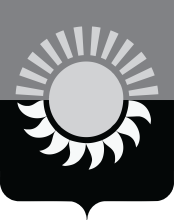 РОССИЙСКАЯ ФЕДЕРАЦИЯКемеровская область-КузбассМуниципальное образование – Осинниковский городской округАдминистрация Осинниковского городского округаПОСТАНОВЛЕНИЕ                               _____________                                                         №  ________Об утверждении административного регламента предоставления муниципальной услуги «Согласование переустройства и (или) перепланировки помещения в многоквартирном доме», о признании утратившим силу постановление № 122-нп от 21.02.2017г «Об утверждении административного регламента предоставления муниципальной услуги «Согласование переустройства и перепланировки жилых помещений»	На основании ст. 45 Устава муниципального образования «Осинниковский городской округ», Жилищного Кодекса РФ, Федерального Закона №210-ФЗ от 27.07.2010г. "Об организации предоставления государственных и муниципальных услуг", Протокола заседания региональной комиссии по повышению качества и доступности предоставления государственных и муниципальных услуг в Кемеровской области - Кузбассе, включая организацию предоставления государственных и муниципальных услуг по принципу «одного окна», в том числе в государственном автономном учреждении «Уполномоченный многофункциональный центр предоставления государственных и муниципальных услуг на территории Кузбасса» от 03.12.2020 № 4 «Об утверждении типовых административных регламентов предоставления муниципальных услуг, включенных в типовой перечень муниципальных услуг, оказываемых органами местного самоуправления Кемеровской области – Кузбасса и типовой перечень муниципальных услуг, предоставляемых муниципальными учреждениями и другими организациями, в которых размещается муниципальное задание (заказ), подлежащих включению в реестр муниципальных услуг и предоставляемых в электронной форме», в целях обеспечения информационной открытости деятельности органов местного самоуправления, повышения качества и доступности предоставления муниципальных услуг: 	1. Утвердить административный регламент предоставления муниципальной услуги «Согласование переустройства и (или) перепланировки помещения в многоквартирном доме», согласно приложению к настоящему постановлению.
	2. Признать утратившим силу постановление администрации Осинниковского городского округа от № 122-нп от 21.02.2017г «Об утверждении административного регламента предоставления муниципальной услуги «Согласование переустройства и перепланировки жилых помещений»	3. Опубликовать постановление в городской муниципальной общественно-политической газете «Время и жизнь» 	4. Контроль за исполнением настоящего постановления возложить на начальника отдела архитектуры и градостроительства администрации Осинниковского городского округа Л.В. Шелестову.
	5. Контроль за исполнением технической документации возложить на директора МУП «Градостроительство и землеустройство» Т.Е. Забродину.
	7. Постановление вступает в силу со дня официального опубликования. Глава Осинниковского    городского округа			                                          И.В. Романов  С постановлением ознакомлен,с возложением обязанностей согласен    ________   ___________ Л.В. Шелестова                                                                                    (дата)        (подпись)С постановлением ознакомлен,  с возложением обязанностей согласен    ____________    _________Т.Е. Забродина                                                                                         (дата)            (подпись)   Т.Е. Забродина5-33-07Приложение к постановлению администрации Осинниковскогогородского округа от _________ №____Административный регламент предоставления 
муниципальной услуги «Согласование переустройства и (или) перепланировки помещения в многоквартирном доме»1. Общие положения1.1. Предмет регулирования административного регламента.Административный регламент предоставления муниципальной услуги «Согласование переустройства и (или) перепланировки помещения в многоквартирном доме» (далее - административный регламент) - нормативный правовой акт, устанавливающий порядок предоставления и стандарт предоставления муниципальной услуги.Административный регламент разработан в целях повышения качества предоставления и доступности предоставления муниципальной услуги, создания комфортных условий для участников отношений, возникающих при предоставлении муниципальной услуги, определения сроков и последовательности действий (административных процедур) органов, Муниципальным  унитарным предприятием «Градостроительство и землеустройство» (далее МУП «ГиЗ») (далее - уполномоченный орган) при предоставлении муниципальной услуги по согласованию переустройства и (или) перепланировки помещения в многоквартирном доме. Место нахождения и график работы МУП «Градостроительство и землеустройство»: МУП «Градостроительство и землеустройство» располагается по адресу: Россия, Кемеровская область, г. Осинники, ул. Советская, д.6. График работы: с 8-00 до 17-00, перерыв для отдыха и питания: с 12-00 до 13-00. Приемные дни: вторник, четверг с 9-00 до 16-00, перерыв для отдыха и питания: с 12-00 до 13-00. Справочные телефоны 8 (38471) 4-25-02; 8 (38471) 4-33-07 Электронная почта osin-agentstvo@mail.ru1.2. Круг заявителей.Заявителями муниципальной услуги являются физические или юридические лица, являющиеся собственниками помещений, расположенных на территории муниципального образования   (далее - заявители).Интересы заявителей могут представлять иные лица в соответствии с законодательством Российской Федерации (далее - представители).От имени физических лиц заявления могут подавать:законные представители (родители, усыновители, опекуны) несовершеннолетних в возрасте до 14 лет;опекуны недееспособных граждан;представители, действующие в силу полномочий, основанных на доверенности или договоре.От имени юридического лица заявления могут подавать:лица, действующие в соответствии с законом, иными правовыми актами и учредительными документами без доверенности;представители в силу полномочий, основанных на доверенности или договоре;участники юридического лица в предусмотренных законом случаях.1.3. Требования к порядку информирования о предоставлении муниципальной услуги.1.3.1. Информация по вопросам предоставления муниципальной услуги, сведений о ходе предоставления муниципальной услуги предоставляется:специалистом уполномоченного органа при непосредственном обращении заявителя в уполномоченный орган или посредством телефонной связи, в том числе путем размещения на официальном сайте уполномоченного органа в информационно-телекоммуникационной сети «Интернет» (далее – официальный сайт уполномоченного органа);путем размещения в федеральной государственной информационной системе «Единый портал государственных и муниципальных услуг (функций)» (далее – ЕПГУ), информационной системе Кемеровской области для предоставления государственных и муниципальных услуг (функций) (далее – РПГУ);путем размещения на информационном стенде в помещении уполномоченного органа, в информационных материалах (брошюры, буклеты, листовки, памятки);путем публикации информационных материалов в средствах массовой информации;посредством ответов на письменные обращения;сотрудником отдела «Мои Документы» государственного автономного учреждения «Уполномоченный многофункциональный центр предоставления государственных и муниципальный услуг на территории Кузбасса» (далее – МФЦ) в соответствии с пунктом 6.3 настоящего административного регламента,1.3.2. Справочная информация о местонахождении, графике работы, контактных телефонах уполномоченного органа, адресе электронной почты уполномоченного органа размещена на официальном сайте уполномоченного органа, в федеральной государственной информационной системе «Федеральный реестр государственных и муниципальных услуг (функций)» (далее – федеральный реестр), на ЕПГУ, РПГУ.Справочная информация о местонахождении, графике работы, контактных телефонах МФЦ, адресе электронной почты МФЦ размещена на официальном сайте МФЦ http://umfc42.ru/.2. Стандарт предоставления муниципальной услуги2.1. Наименование муниципальной услуги «Согласование переустройства и (или) перепланировки помещения в многоквартирном доме».2.2. Муниципальная услуга предоставляется уполномоченным органом.МФЦ участвует в предоставлении муниципальной услуги в части:информирования о порядке предоставления муниципальной услуги;приема заявлений и документов, необходимых для предоставления муниципальной услуги;выдачи результата предоставления муниципальной услуги.В предоставлении муниципальной услуги в рамках межведомственного информационного взаимодействия участвует Управление Федеральной службы государственной регистрации, кадастра и картографии по Кемеровской области – Кузбассу.Заявитель вправе подать заявление на согласование переустройства и (или) перепланировки помещения в многоквартирном доме и документы с помощью ЕПГУ, РПГУ (при наличии технической возможности).Запрещается требовать от заявителя осуществления действий, в том числе согласований, необходимых для получения муниципальной услуги и связанных с обращением в иные государственные органы, органы местного самоуправления Кемеровской области – Кузбасса (далее – органы  местного самоуправления), организации, за исключением получения услуг, включенных в перечень услуг, которые являются необходимыми и обязательными для предоставления муниципальной услуги.2.3. Результатом предоставления муниципальной услуги является: 2.3.1. На первом этапе: выдача решения о согласовании переустройства и (или) перепланировки помещения в многоквартирном доме;выдача решения об отказе в согласовании переустройства и (или) перепланировки помещения в многоквартирном доме;2.3.2. На втором этапе: выдача акта приемной комиссии о приемке в эксплуатацию помещения в многоквартирном доме после переустройства и (или) перепланировки;выдача уведомления об отказе в приемке в эксплуатацию помещения в многоквартирном доме после переустройства и (или) перепланировки.Выдача решения о согласовании переустройства и (или) перепланировки помещения в многоквартирном доме (отказ в согласовании) выдается в форме электронного документа посредством ЕПГУ, РПГУ, подписанного электронной подписью (при наличии технической возможности), в случае, если это указано в заявлении о согласовании переустройства и (или) перепланировки помещения в многоквартирном доме, направленном через  ЕПГУ, РПГУ.2.4. Срок предоставления муниципальной услуги составляет не более 45 дней со дня поступления заявления в уполномоченный орган.В случае подачи документов в МФЦ срок предоставления муниципальной услуги исчисляется со дня поступления в уполномоченный орган документов из МФЦ.2.5. Перечень нормативных правовых актов, регулирующих предоставление муниципальной услуги (с указанием их реквизитов и источников официального опубликования), размещен на официальном сайте уполномоченного органа, в федеральном реестре, на ЕПГУ, РПГУ.Уполномоченный орган обеспечивает размещение и актуализацию перечня нормативных правовых актов, регулирующих предоставление муниципальной услуги, на своем официальном сайте, а также в соответствующем разделе федерального реестра2.6. Исчерпывающий перечень документов, необходимых в соответствии с законодательными или иными нормативными правовыми актами для предоставления муниципальной услуги, услуг, необходимых и обязательных для предоставления муниципальной услуги.2.6.1. Исчерпывающий перечень документов, необходимых для предоставления муниципальной услуги.На первом этапе:Заявление о согласовании переустройства и (или) перепланировки помещения в многоквартирном доме (согласно приложению № 1 к настоящему административному регламенту, далее по тексту – заявление). Заявителю предоставляется возможность получения бланка заявления в электронном виде с помощью ЕПГУ, РПГУ (в зависимости от выбора заявителя).Формирование запроса осуществляется посредством заполнения электронной формы запроса на ЕПГУ, РПГУ (при  наличии технической возможности) без необходимости дополнительной подачи запроса в какой-либо иной форме, при этом на ЕПГУ, РПГУ размещаются образцы заполнения электронной формы запроса.2.6.1.1. К указанному заявлению прилагаются следующие документы:2.6.1.1.1. Правоустанавливающие документы на переустраиваемое и (или) перепланируемое помещение в многоквартирном доме (подлинники или засвидетельствованные в нотариальном порядке копии)2.6.1.1.2. Подготовленный и оформленный в установленном порядке проект переустройства и (или) перепланировки переустраиваемого и (или) перепланируемого помещения в многоквартирном доме, а если переустройство и (или) перепланировка помещения в многоквартирном доме невозможны без присоединения к данному помещению части общего имущества в многоквартирном доме, также протокол общего собрания собственников помещений в многоквартирном доме о согласии всех собственников помещений в многоквартирном доме на такие переустройство и (или) перепланировку помещения в многоквартирном доме, предусмотренном частью 2 статьи 40 настоящего Кодекса;2.6.1.1.3. Технический паспорт переустраиваемого и (или) перепланируемого помещения в многоквартирном доме;2.6.1.1.4. Согласие в письменной форме всех членов семьи нанимателя (в том числе временно отсутствующих членов семьи нанимателя), занимающих переустраиваемое и (или) перепланируемое жилое помещение на основании договора социального найма (в случае, если заявителем является уполномоченный наймодателем на представление предусмотренных настоящим пунктом документов наниматель переустраиваемого и (или) перепланируемого жилого помещения по договору социального найма);2.6.1.1.5. Заключение органа по охране памятников архитектуры, истории и культуры о допустимости переустройства и (или) перепланировки помещения в многоквартирном доме, если такое помещение или дом, в котором оно находится, является памятником архитектуры, истории или культуры.2.6.2. Документы (их копии или сведения, содержащиеся в них), указанные в подпунктах 2.6.1.1.1,  2.6.1.1.4, 2.6.1.1.5 пункта 2.6.1.1 настоящего административного регламента, запрашиваются уполномоченным органом в государственных органах, органах местного самоуправления и подведомственных государственным органам или органам местного самоуправления организациях, в распоряжении которых находятся указанные документы, если заявитель не представил указанные документы самостоятельно.По межведомственным запросам уполномоченного органа, указанных в абзаце первом настоящего пункта, документы (их копии или сведения, содержащиеся в них) предоставляются государственными органами, органами местного самоуправления и подведомственными государственным органам или органам местного самоуправления организациями, в распоряжении которых находятся указанные документы, в срок не позднее трех рабочих дней со дня получения соответствующего межведомственного запроса.Документы, указанные в подпункте 2.6.1.1.1  пункта 2.6.1, направляются заявителем самостоятельно, если указанные документы (их копии или сведения, содержащиеся в них) отсутствуют в Едином государственном реестре недвижимости или едином государственном реестре заключений.2.6.3. На втором этапе к указанному заявлению прилагаются следующие документы:2.6.3.1. Заявление в приемочную комиссию (согласно приложению №6 к настоящему административному регламенту);2.6.3.2. Копия договора (договоров) (при предъявлении подлинника) на производство работ, требующих соответствующего допуска, заключенного с организацией, имеющей свидетельство о допуске к таким работам, выданное саморегулируемой организацией (представляется в случае, если проектной документацией предусмотрено выполнение работ специализированной организацией)2.7. Уполномоченный орган не вправе требовать от заявителя или его представителя:представления документов и информации или осуществления действий, представление или осуществление которых не предусмотрено нормативными правовыми актами, регулирующими отношения, возникающие в связи с предоставлением муниципальной услуги;представления документов и информации, которые находятся в распоряжении органов, предоставляющих государственные услуги, органов, предоставляющих муниципальные услуги, иных государственных органов, органов местного самоуправления либо подведомственных государственным органам или органам местного самоуправления организаций, участвующих в предоставлении муниципальной услуги, в соответствии с нормативными правовыми актами Российской Федерации, нормативными правовыми актами Кемеровской области - Кузбасса, муниципальными правовыми актами, за исключением документов, предусмотренных частью 6 статьи 7 Федерального закона от 27.07.2010 № 210-ФЗ «Об организации предоставления государственных и муниципальных услуг» (далее - Федеральный закон от 27.07.2010 № 210-ФЗ) перечень документов;осуществления действий, в том числе согласований, необходимых для получения муниципальной услуги и связанных с обращением в иные государственные органы, органы местного самоуправления, организации, за исключением получения услуг и получения документов и информации, предоставляемых в результате предоставления таких услуг, включенных в Перечень услуг, которые являются необходимыми и обязательными для предоставления муниципальных услуг;представления документов и информации, отсутствие и (или) недостоверность которых не указывались при первоначальном отказе в приеме документов, необходимых для предоставления муниципальной услуги, либо в предоставлении муниципальной услуги, за исключением следующих случаев:- изменение требований нормативных правовых актов, касающихся предоставления муниципальной услуги, после первоначальной подачи заявления о предоставлении муниципальной услуги;- наличие ошибок в заявлении о предоставлении муниципальной услуги и документах, поданных заявителем после первоначального отказа в приеме документов, необходимых для предоставления муниципальной услуги, либо в предоставлении муниципальной услуги и не включенных в представленный ранее комплект документов;- истечение срока действия документов или изменение информации после первоначального отказа в приеме документов, необходимых для предоставления муниципальной услуги, либо в предоставлении муниципальной услуги;- выявление документально подтвержденного факта (признаков) ошибочного или противоправного действия (бездействия) должностного лица органа, предоставляющего муниципальную услугу, муниципального служащего, работника МФЦ при первоначальном отказе в приеме документов, необходимых для предоставления муниципальной услуги, либо в предоставлении муниципальной услуги, о чем в письменном виде за подписью руководителя органа, предоставляющего муниципальную услугу, руководителя МФЦ при первоначальном отказе в приеме документов, необходимых для предоставления муниципальной услуги, уведомляется заявитель, а также приносятся извинения за доставленные неудобства.2.8. Исчерпывающий перечень оснований для отказа в приеме документов, необходимых для предоставления муниципальной услуги.Отказ в приеме документов, необходимых для предоставления муниципальной услуги, законодательством Российской Федерации не предусмотрен.2.9. Исчерпывающий перечень оснований для приостановления и (или) отказа в предоставлении муниципальной услуги.Основанием для приостановления предоставления муниципальной услуги является:поступление в орган, осуществляющий согласование, ответа органа государственной власти, органа местного самоуправления либо подведомственной органу государственной власти или органу местного самоуправления организации на межведомственный запрос, свидетельствующего об отсутствии документа и (или) информации, необходимых для переустройства и (или) перепланировки помещения в многоквартирном доме в соответствии с частью 2.1 статьи 26 Жилищного кодекса Российской Федерации, если соответствующий документ не был представлен заявителем по собственной инициативе, и предложение заявителю представить документ и (или) информацию, необходимые для переустройства и (или) перепланировки помещения в многоквартирном доме в соответствии с частью 2.1 статьи 26 Жилищного кодекса Российской Федерации.Уведомление о приостановлении предоставления муниципальной услуги выдается заявителю лично в форме документа на бумажном носителе или направляется почтовым отправлением с уведомлением о вручении либо в форме электронного документа не позднее следующего рабочего дня со дня принятия такого решения.Форма уведомления о приостановлении предоставления муниципальной услуги представлена в приложении № 8 к настоящему административному регламенту.Срок приостановления муниципальной услуги - 15 рабочих дней со дня направления заявителю уведомления. 2.9.1. Уполномоченный орган отказывает в согласовании переустройства и (или) перепланировки помещения в многоквартирном доме в случае, если:отсутствуют документы, предусмотренные пунктом 2.6.1 настоящего административного регламента, обязанность по представлению которых с учетом части 2.1 статьи 26 Жилищного кодекса Российской Федерации возложена на заявителя;поступления в орган, осуществляющий согласование, ответа органа государственной власти, органа местного самоуправления либо подведомственной органу государственной власти или органу местного самоуправления организации на межведомственный запрос, свидетельствующего об отсутствии документа и (или) информации, необходимых для переустройства и (или) перепланировки помещения в многоквартирном доме в соответствии с частью 2.1 статьи 26 Жилищного кодекса Российской Федерации, если соответствующий документ не был представлен заявителем по собственной инициативе. Отказ в согласовании переустройства и (или) перепланировки помещения в многоквартирном доме по указанному основанию допускается в случае, если орган, осуществляющий согласование, после получения такого ответа уведомил заявителя о получении такого ответа, предложил заявителю представить документ и (или) информацию, необходимые для переустройства и (или) перепланировки помещения в многоквартирном доме в соответствии с частью 2.1 статьи 26 Жилищного кодекса Российской Федерации, и не получил от заявителя такие документ и (или) информацию в течение пятнадцати рабочих дней со дня направления уведомления;представления документов в ненадлежащий орган;несоответствия проекта переустройства и (или) перепланировки помещения в многоквартирном доме требованиям законодательства. Неполучение или несвоевременное получение документов, указанных в пункте 2.6.1 настоящего административного регламента и запрошенных в государственных органах, органах местного самоуправления и подведомственных государственным органам или органам местного самоуправления организациях, в распоряжении которых находятся указанные документы, не может являться основанием для отказа в согласовании переустройства и (или) перепланировки помещения в многоквартирном доме.Форма уведомления об отказе в согласовании переустройства и (или) перепланировки помещения в многоквартирном доме представлена в приложении 
№ 3 к административному регламенту.Форма уведомления об отказе в приемке в эксплуатацию помещения в многоквартирном доме после переустройства и (или) перепланировки помещения представлена в приложении № 7 к настоящему административному регламенту.2.10. Перечень услуг, необходимых и обязательных для предоставления муниципальной услуги, в том числе сведения о документе (документах), выдаваемом (выдаваемых) организациями, участвующими в предоставлении муниципальной услуги.Услуги, которые являются необходимыми и обязательными для предоставления муниципальной услуги:подготовка и оформление в установленном порядке проекта переустройства и (или) перепланировки переустраиваемого и (или) перепланируемого помещения в многоквартирном доме;оформление согласия в письменной форме всех членов семьи нанимателя (в том числе временно отсутствующих членов семьи нанимателя), занимающих переустраиваемое и (или) перепланируемое жилое помещение на основании договора социального найма (в случае если заявителем является уполномоченный наймодателем на предоставление предусмотренных пунктом 2 статьи 26 Жилищного кодекса Российской Федерации документов наниматель переустраиваемого и (или) перепланируемого жилого помещения по договору социального найма);подготовка и оформление в установленном порядке протокола общего собрания собственников помещений в многоквартирном доме о согласии всех собственников помещений в многоквартирном жилом доме на переустройство и (или) перепланировку помещения в многоквартирном доме, предусмотренного частью 2 статьи 40 Жилищного кодекса Российской Федерации.2.11. Порядок, размер и основания взимания государственной пошлины или иной платы за предоставление муниципальной услуги.Предоставление муниципальной услуги осуществляется бесплатно.2.12. Порядок, размер и основания взимания платы за предоставление услуг, необходимых и обязательных для предоставления муниципальной услуги, включая информацию о методиках расчета размера такой платы.Порядок, размер и основания взимания платы за предоставление услуг, указанных в пункте 2.10 настоящего административного регламента, определяется организациями, предоставляющими данные услуги.2.13. Максимальный срок ожидания в очереди при подаче запроса о предоставлении муниципальной услуги, услуги организации, участвующей в ее предоставлении, и при получении результата предоставления таких услуг не должен превышать 15 минут.2.14. Срок и порядок регистрации запроса заявителя о предоставлении муниципальной услуги, услуги организации, участвующей в ее представлении, в том числе в электронной форме.Заявление (уведомление), представленное заявителем лично либо его представителем, регистрируется в установленном порядке в уполномоченном органе в течение 15 минут с момента поступления такого заявления (уведомления) в день обращения заявителя либо его представителя.Заявление (уведомление), представленное заявителем либо его представителем через МФЦ, регистрируется в установленном порядке уполномоченным органом в день поступления от МФЦ.Заявление, поступившее в электронной форме на ЕПГУ, РПГУ (при наличии технической возможности), регистрируется в установленном порядке уполномоченным органом в день его поступления в случае отсутствия автоматической регистрации запросов на ЕПГУ, РПГУ. Заявление, поступившее в нерабочее время, регистрируется в первый рабочий день.2.15. Требования к помещениям, в которых предоставляется муниципальная услуга, к залу ожидания, местам для заполнения запросов о предоставлении муниципальной услуги, информационным стендам с образцами их заполнения и перечнем документов, необходимых для предоставления муниципальной услуги, в том числе к обеспечению доступности для инвалидов указанных объектов в соответствии с законодательством Российской Федерации о социальной защите инвалидов.2.15.1. Помещения уполномоченного органа для предоставления муниципальной услуги размещаются на первом этаже здания, оборудованного отдельным входом, либо в отдельно стоящем здании для свободного доступа заявителей. Передвижение по помещениям уполномоченного органа, в которых проводится прием заявления и документов, не должно создавать затруднений для лиц с ограниченными возможностями здоровья.При расположении помещения уполномоченного органа на верхнем этаже специалисты уполномоченного органа обязаны осуществлять прием заявителей на первом этаже, если по состоянию здоровья заявитель не может подняться по лестнице.На территории, прилегающей к зданию уполномоченного органа, организуются места для парковки автотранспортных средств, в том числе места для парковки автотранспортных средств инвалидов (не менее 
10 процентов мест, но не менее одного места), доступ заявителей к парковочным местам является бесплатным.Помещение уполномоченного органа для приема заявителей оборудуется информационными стендами, на которых размещается форма заявления с образцом ее заполнения и перечень документов, необходимых для предоставления муниципальной услуги.Помещения, в которых осуществляются действия по предоставлению муниципальной услуги, обеспечиваются компьютерами, средствами связи, включая доступ к информационно - телекоммуникационной сети «Интернет», оргтехникой, канцелярскими принадлежностями, информационными и справочными материалами, наглядной информацией, стульями и столами, средствами пожаротушения и оповещения о возникновении чрезвычайной ситуации, доступом к региональной системе межведомственного электронного взаимодействия, а также обеспечивается доступность для инвалидов к указанным помещениям в соответствии с законодательством Российской Федерации о социальной защите инвалидов.Зал ожидания, места для заполнения запросов и приема заявителей оборудуются стульями, и (или) кресельными секциями, и (или) скамьями.Информационные материалы, предназначенные для информирования заявителей о порядке предоставления муниципальной услуги, размещаются на информационных стендах, расположенных в местах, обеспечивающих доступ к ним заявителей, и обновляются при изменении действующего законодательства, регулирующего предоставление муниципальной услуги, и справочных сведений.Информационные стенды должны располагаться в месте, доступном для просмотра (в том числе при большом количестве посетителей).2.15.2. Для обеспечения доступности получения муниципальной услуги маломобильными группами населения здания и сооружения, в которых оказывается услуга, оборудуются согласно нормативным требованиям, утвержденным приказом Минстроя России от 14.11.2016 № 798/пр «Об утверждении СП 59.13330 «СНиП 35-01-2001 Доступность зданий и сооружений для маломобильных групп населения»».В кабинете по приему маломобильных групп населения имеется медицинская аптечка, питьевая вода. При необходимости сотрудник уполномоченного органа, осуществляющий прием, может вызвать карету неотложной скорой помощи.При обращении гражданина с нарушениями функций опорно-двигательного аппарата работники уполномоченного органа предпринимают следующие действия:открывают входную дверь и помогают гражданину беспрепятственно посетить здание уполномоченного органа, а также заранее предупреждают о существующих барьерах в здании;выясняют цель визита гражданина и сопровождают его в кабинет по приему заявления; помогают гражданину сесть на стул или располагают кресло-коляску у стола напротив специалиста, осуществляющего прием;сотрудник уполномоченного органа, осуществляющий прием, принимает гражданина вне очереди, консультирует, осуществляет прием заявления с необходимыми документами, оказывает помощь в заполнении бланков, копирует документы;по окончании предоставления муниципальной услуги сотрудник уполномоченного органа, осуществляющий прием, помогает гражданину выйти (выехать) из кабинета, открывает двери, сопровождает гражданина до выхода из здания, и помогает покинуть здание; передает гражданина сопровождающему лицу или по его желанию вызывает автотранспорт и оказывает содействие при его посадке.При обращении граждан с недостатками зрения работники уполномоченного органа предпринимают следующие действия:сотрудник уполномоченного органа, осуществляющий прием, принимает гражданина вне очереди, помогает сориентироваться, сесть на стул, консультирует, вслух прочитывает документы и далее по необходимости производит их выдачу. При общении с гражданином с недостатками зрения необходимо общаться непосредственно с ним самим, а не с сопровождающим его лицом, в беседе пользоваться обычной разговорной лексикой, в помещении не следует отходить от него без предупреждения;сотрудник уполномоченного органа оказывает помощь в заполнении бланков, копирует необходимые документы. Для подписания заявления подводит лист к авторучке гражданина, помогает сориентироваться и подписать бланк. При необходимости выдаются памятки для слабовидящих с крупным шрифтом;по окончании предоставления муниципальной услуги сотрудник уполномоченного органа, осуществляющий прием, помогает гражданину встать со стула, выйти из кабинета, открывает двери, сопровождает гражданина к выходу из здания, и провожает на улицу, заранее предупредив посетителя о существующих барьерах в здании, передает гражданина сопровождающему лицу или по его желанию вызывает автотранспорт.При обращении гражданина с дефектами слуха работники уполномоченного органа предпринимают следующие действия:сотрудник уполномоченного органа, осуществляющий прием граждан с нарушением слуха, обращается непосредственно к нему, спрашивает о цели визита и дает консультацию размеренным, спокойным темпом речи, при этом смотрит в лицо посетителя, говорит ясно, слова дополняет понятными жестами, возможно общение в письменной форме либо через переводчика жестового языка (сурдопереводчика);сотрудник уполномоченного органа, осуществляющий прием, оказывает помощь и содействие в заполнении бланков заявлений, копирует необходимые документы.2.15.3. Требования к комфортности и доступности предоставления муниципальной услуги в МФЦ устанавливаются постановлением Правительства Российской Федерации от 22.12.2012 № 1376 «Об утверждении Правил организации деятельности многофункциональных центров предоставления государственных и муниципальных услуг».2.16. Показатели доступности и качества муниципальной услуги.2.16.1. Основными показателями доступности и качества предоставления муниципальной услуги являются:расположенность помещений уполномоченного органа, предназначенных для предоставления муниципальной услуги, в зоне доступности к основным транспортным магистралям;степень информированности заявителя о порядке предоставления муниципальной услуги (доступность информации о муниципальной услуге, возможность выбора способа получения информации);возможность выбора заявителем форм обращения за получением муниципальной услуги;доступность обращения за предоставлением муниципальной услуги, в том числе для лиц с ограниченными возможностями здоровья;своевременность предоставления муниципальной услуги в соответствии со стандартом ее предоставления;соблюдение сроков предоставления муниципальной услуги и сроков выполнения административных процедур при предоставлении муниципальной услуги;возможность получения информации о ходе предоставления муниципальной услуги;отсутствие обоснованных жалоб со стороны заявителя по результатам предоставления муниципальной услуги;открытый доступ для заявителей к информации о порядке и сроках предоставления муниципальной услуги, порядке обжалования действий (бездействия) уполномоченного органа, руководителя уполномоченного органа либо специалиста уполномоченного органа;наличие необходимого и достаточного количества специалистов уполномоченного органа, а также помещений уполномоченного органа, в которых осуществляется прием заявлений и документов от заявителей.2.16.2. Уполномоченными органами обеспечивается создание инвалидам и иным маломобильным группам населения следующих условий доступности муниципальной услуги в соответствии с требованиями, установленными законодательными и иными нормативными правовыми актами:оказание инвалидам помощи, необходимой для получения в доступной для них форме информации о правилах предоставления муниципальной услуги, в том числе об оформлении необходимых для получения муниципальной услуги документов, о совершении ими других необходимых для получения муниципальной услуги действий;предоставление муниципальной услуги инвалидам по слуху, при необходимости, с использованием русского жестового языка, включая обеспечение допуска в помещение сурдопереводчика, тифлосурдопереводчика;оказание помощи инвалидам в преодолении барьеров, мешающих получению муниципальной услуги наравне с другими лицами.2.16.3. При предоставлении муниципальной услуги взаимодействие заявителя со специалистом уполномоченного органа осуществляется при личном обращении заявителя:для получения информации по вопросам предоставления муниципальной услуги;для подачи заявления и документов;для получения информации о ходе предоставления муниципальной услуги;для получения результата предоставления муниципальной услуги.Продолжительность взаимодействия заявителя со специалистом уполномоченного органа не может превышать 15 минут.2.16.4. Предоставление муниципальной услуги в МФЦ возможно при наличии заключенного соглашения о взаимодействии между уполномоченным органом и МФЦ.Уполномоченный орган обеспечивает информирование заявителей о возможности получения муниципальной услуги на базе МФЦ. В случае подачи заявления о предоставлении муниципальной услуги в МФЦ непосредственное предоставление муниципальной услуги осуществляется уполномоченным органом.Предоставление муниципальной услуги посредством запроса о предоставлении двух и более государственных и (или) муниципальных услуг (комплексного запроса) в МФЦ при однократном обращении заявителя не осуществляется.2.17. Иные требования, в том числе учитывающие особенности предоставления муниципальной услуги по экстерриториальному принципу и особенности предоставления муниципальной услуги в электронной форме.2.17.1. Предоставление муниципальной услуги по экстерриториальному принципу невозможно.2.17.2. Заявитель вправе обратиться за предоставлением муниципальной услуги и подать документы, указанные в пункте 2.6 настоящего административного регламента, в электронной форме через ЕПГУ, РПГУ (при наличии технической возможности) с использованием электронных документов, подписанных электронной подписью в соответствии с требованиями Федерального закона от 06.04.2011 № 63-ФЗ «Об электронной подписи». Уполномоченный орган обеспечивает информирование заявителей о возможности получения муниципальной услуги через ЕПГУ, РПГУ. Обращение за услугой через ЕПГУ, РПГУ (при наличии технической возможности) осуществляется путем заполнения интерактивной формы заявления (формирования запроса о предоставлении муниципальной услуги, содержание которого соответствует требованиям формы заявления, установленной настоящим административным регламентом) (далее - запрос). Обращение заявителя в уполномоченный орган указанным способом обеспечивает возможность направления и получения однозначной и конфиденциальной информации, а также промежуточных сообщений и ответной информации в электронном виде с использованием электронной подписи в порядке, предусмотренном законодательством Российской Федерации. 2.17.3. При предоставлении муниципальной услуги в электронной форме посредством ЕПГУ, РПГУ (при наличии технической возможности) заявителю обеспечивается:получение информации о порядке и сроках предоставления муниципальной услуги;запись на прием в уполномоченный орган для подачи заявления и документов; формирование запроса; прием и регистрация уполномоченным органом запроса и документов;получение результата предоставления муниципальной услуги;получение сведений о ходе выполнения запроса;осуществление оценки качества предоставления муниципальной услуги;досудебное (внесудебное) обжалование решений и действий (бездействия) уполномоченного органа, руководителя уполномоченного органа либо специалиста уполномоченного органа.2.17.4. При формировании запроса в электронном виде (при наличии технической возможности) заявителю обеспечивается:возможность копирования и сохранения запроса и иных документов, необходимых для предоставления услуги;возможность печати на бумажном носителе копии электронной формы запроса;сохранение ранее введенных в электронную форму запроса значений в любой момент по желанию пользователя, в том числе при возникновении ошибок ввода и возврате для повторного ввода значений в электронную форму запроса;заполнение полей электронной формы запроса до начала ввода сведений заявителем с использованием сведений, размещенных в федеральной государственной информационной системе «Единая система идентификации и аутентификации в инфраструктуре, обеспечивающей информационно-технологическое взаимодействие информационных систем, используемых для предоставления государственных и муниципальных услуг в электронной форме» (далее - единая система идентификации и аутентификации), и сведений, опубликованных на ЕПГУ, РПГУ, в части, касающейся сведений, отсутствующих в единой системе идентификации и аутентификации;возможность вернуться на любой из этапов заполнения электронной формы запроса без потери ранее введенной информации;возможность доступа заявителя на ЕПГУ, РПГУ к ранее поданным им запросам.При направлении запроса используется простая электронная подпись, при условии, что личность заявителя установлена при активации учетной записи.3. Состав, последовательность и сроки выполненияадминистративных процедур, требования к порядкуих выполнения, в том числе особенности выполненияадминистративных процедур в электронной форме 3.1. Предоставление муниципальной услуги включает в себя следующие административные процедуры:На первом этапе:прием и регистрация заявления и документов на предоставление муниципальной услуги;формирование и направление межведомственного запроса (при необходимости);рассмотрение заявления и необходимых документов и принятие соответствующего решения;подготовка документов по результатам рассмотрения заявления и необходимых документов;выдача (направление) документов по результатам предоставления муниципальной услуги.На втором этапе:прием и регистрация заявления и документов, необходимых для оформления акта о приемке в эксплуатацию помещения в многоквартирном доме после переустройства и (или) перепланировки;рассмотрение представленного пакета документов, осмотр помещения в многоквартирном доме, подготовка и выдача акта о приемке в эксплуатацию помещения в многоквартирном доме после переустройства и (или) перепланировки или уведомления об отказе в приемке в эксплуатацию помещения в многоквартирном доме после переустройства и (или) перепланировки.	3.1.1. Прием и регистрация заявления и документов на предоставление муниципальной услуги.3.1.1.1. Основанием для начала предоставления муниципальной услуги является личное обращение заявителя в уполномоченный орган, МФЦ по месту жительства (месту пребывания, месту фактического проживания), с заявлением и документами; поступление заявления и копий документов в электронной форме через ЕПГУ, РПГУ (при наличии технической возможности).3.1.1.2. При личном обращении заявителя в уполномоченный орган специалист уполномоченного органа, ответственный за прием и выдачу документов: устанавливает личность заявителя на основании документа, удостоверяющего его личность, представителя заявителя - на основании документов, удостоверяющих его личность и полномочия (в случае его обращения);проверяет срок действия документа, удостоверяющего его личность и соответствие данных документа, удостоверяющего личность, данным, указанным в заявлении о согласовании переустройства и (или) перепланировки помещения в многоквартирном доме  и приложенных к нему документах.В ходе приема документов от заявителя специалист, ответственный за прием и выдачу документов, удостоверяется, что:текст в заявлении о согласовании переустройства и (или) перепланировки помещения в многоквартирном доме поддается прочтению;в заявлении о согласовании переустройства и (или) перепланировки помещения в многоквартирном доме указаны фамилия, имя, отчество (последнее - при наличии) физического лица либо наименование юридического лица;заявление о согласовании переустройства и (или) перепланировки помещения в многоквартирном доме подписано уполномоченным лицом;приложены документы, необходимые для предоставления муниципальной услуги.При установлении фактов отсутствия необходимых документов, обязанность по предоставлению которых возложена на заявителя, при несоответствии представленных документов требованиям административного регламента - уведомляет заявителя о выявленных недостатках в представленных документах и предлагает принять меры по их устранению.В случае если заявитель настаивает на принятии документов - принимает представленные заявителем документы.В случае если заявитель самостоятельно решил принять меры по устранению недостатков, после их устранения повторно обращается за предоставлением муниципальной услуги в порядке, предусмотренном настоящим административным регламентом.Копии документов, необходимых для предоставления муниципальной услуги, представляются в уполномоченный орган вместе с подлинниками для сверки.Если представленные копии указанных документов нотариально не заверены (и их нотариальное заверение не предусмотрено федеральным законом), специалист, осуществляющий прием документов, сравнив копии документов с их оригиналами, выполняет на таких копиях надпись об их соответствии оригиналам, заверяет своей подписью с указанием фамилии и инициалов.Специалист  уполномоченного органа передает заявителю расписку о получении требуемых документов по форме, согласно приложению № 5 
к настоящему административному регламенту.Максимальный срок выполнения административной процедуры по приему и регистрации заявления о согласовании переустройства и (или) перепланировки помещения в многоквартирном доме и приложенных к нему документов составляет 15 минут.Критерий принятия решения: поступление заявления о согласовании переустройства и (или) перепланировки помещения в многоквартирном доме и приложенных к нему документов.Результатом административной процедуры является прием и регистрация заявления о согласовании переустройства и (или) перепланировки помещения в многоквартирном доме и приложенных к нему документов.Информация о приеме заявления о согласовании переустройства и (или) перепланировки помещения в многоквартирном доме и приложенных к нему документов фиксируется в установленном порядке, в том числе в системе электронного документооборота (при наличии технической возможности) уполномоченного органа.В день регистрации заявления о согласовании переустройства и (или) перепланировки помещения в многоквартирном доме и приложенных к нему документов, специалист, ответственный за прием документов, передает поступившие документы директору уполномоченного органа.Директор уполномоченного органа отписывает поступившие документы специалисту, ответственному за подготовку документов по согласованию переустройства и (или) перепланировки помещения в многоквартирном доме.3.1.1.3. Прием и регистрация заявления о согласовании переустройства и (или) перепланировки помещения в многоквартирном доме и приложенных к нему документов в форме электронных документов.При направлении заявления о согласовании переустройства и (или) перепланировки помещения в многоквартирном доме в электронной форме (при наличии технической возможности) заявителю необходимо заполнить на ЕПГУ, РПГУ электронную форму запроса на предоставление муниципальной услуги, прикрепить к заявлению в электронном виде документы, необходимые для предоставления муниципальной услуги.На ЕПГУ, РПГУ размещается образец заполнения электронной формы заявления (запроса).Форматно-логическая проверка сформированного заявления (запроса) осуществляется автоматически после заполнения заявителем каждого из полей электронной формы запроса. При выявлении некорректно заполненного поля электронной формы запроса заявитель уведомляется о характере выявленной ошибки и порядке ее устранения посредством информационного сообщения непосредственно в электронной форме запроса.Специалист, ответственный за прием и выдачу документов, при поступлении заявления и документов в электронном виде: проверяет электронные образы документов на отсутствие компьютерных вирусов и искаженной информации; регистрирует документы в установленном порядке, в том числе в системе электронного документооборота (при наличии технической возможности) уполномоченного органа; формирует и направляет заявителю электронное уведомление через ЕПГУ, РПГУ о получении и регистрации от заявителя заявления (запроса) и копий документов, в случае отсутствия технической возможности автоматического уведомления заявителя через ЕПГУ, РПГУ;направляет поступивший пакет документов в электронном виде директору уполномоченного органа.директор уполномоченного органа отписывает поступившие документы специалисту, ответственному за оформление документов по согласованию переустройства и (или) перепланировки помещения в многоквартирном доме.Максимальный срок выполнения административной процедуры по приему и регистрации заявления о согласовании переустройства и (или) перепланировки помещения в многоквартирном доме и приложенных к нему документов в форме электронных документов составляет 1 день.Критерий принятия решения: поступление заявления о согласовании переустройства и (или) перепланировки помещения в многоквартирном доме и приложенных к нему документов.Результатом административной процедуры является прием, регистрация заявления о согласовании переустройства и (или) перепланировки помещения в многоквартирном доме и приложенных к нему документов.Информация о приеме заявления о согласовании переустройства и (или) перепланировки помещения в многоквартирном доме и приложенных к нему документов фиксируется в установленном порядке, в том числе в системе электронного документооборота (при наличии технической возможности) уполномоченного органа.3.1.1.4. При направлении заявителем заявления и документов в уполномоченный орган посредством почтовой связи специалист уполномоченного органа, ответственный за прием и выдачу документов: проверяет правильность адресности корреспонденции. Ошибочно (не по адресу) присланные письма возвращаются в организацию почтовой связи невскрытыми;вскрывает конверты, проверяет наличие в них заявления и документов, обязанность по предоставлению которых возложена на заявителя;проверяет, что заявление не исполнено карандашом, написано разборчиво, фамилии, имена, отчества (при наличии), наименование, адрес места жительства, адрес местонахождения, написаны полностью, подлинность подписи заявителя засвидетельствованной в установленном законодательством порядке;проводит первичную проверку представленных копий документов, их соответствие действующему законодательству, а также проверяет, что указанные копии заверены в установленном законодательством порядке;проверяет, что копии документов не имеют серьезных повреждений, наличие которых не позволяет однозначно истолковать их содержание, отсутствуют подчистки, приписки, зачеркнутые слова, исправления.Максимальный срок выполнения административной процедуры по приему и регистрации заявления о согласовании переустройства и (или) перепланировки помещения в многоквартирном доме и приложенных к нему документов составляет 15 минут.Критерий принятия решения: поступление о согласовании переустройства и (или) перепланировки помещения в многоквартирном доме и приложенных к нему документов.Результатом административной процедуры является прием и регистрация заявления о согласовании переустройства и (или) перепланировки помещения в многоквартирном доме и приложенных к нему документов.Информация о приеме заявления о согласовании переустройства и (или) перепланировки помещения в многоквартирном доме и приложенных к нему документов фиксируется в системе электронного документооборота (при наличии технической возможности) уполномоченного органа.В день регистрации заявления о согласовании переустройства и (или) перепланировки помещения в многоквартирном доме и приложенных к нему документов, специалист, ответственный за прием документов, передает поступившие документы директору уполномоченного органа.Директор уполномоченного органа отписывает поступившие документы специалисту, ответственному за оформление документов по согласованию переустройства и (или) перепланировки помещения в многоквартирном доме. 3.1.2. Формирование и направление межведомственных запросов в органы (организации), участвующие в предоставлении муниципальной услуги (при необходимости).Основанием для начала административной процедуры является непредставление заявителем либо его представителем документов, предусмотренных подпунктами 1, 4, 5 пункта 2.6.1 административного регламента.Специалист ответственный за подготовку документов по согласованию переустройства и (или) перепланировки помещения в многоквартирном доме после получения зарегистрированных документов, знакомится с заявлением о согласовании переустройства и (или) перепланировки помещения в многоквартирном доме и приложенными к нему документами и производит проверку представленных документов.В случае, если специалистом будет выявлено, что в перечне представленных заявителем документов отсутствуют документы, предусмотренные подпунктами 1, 4,6 пункта 2.6.1 административного регламента, принимается решение о направлении соответствующих межведомственных запросов.Межведомственные запросы направляются в срок не позднее 1 дня со дня получения заявления о согласовании переустройства и (или) перепланировки помещения в многоквартирном доме и приложенных к нему документов от заявителя.Направление межведомственных запросов осуществляется в электронной форме посредством единой системы межведомственного электронного взаимодействия и подключенной к ней региональной системы межведомственного электронного взаимодействия.Направление межведомственного запроса в бумажном виде допускается только в случае невозможности направления межведомственных запросов в электронной форме.Уполномоченный специалист обязан принять необходимые меры для получения ответа на межведомственные запросы в установленные сроки.Направление межведомственного запроса допускается только в целях, связанных с предоставлением муниципальной услуги.В случае непоступления ответа на межведомственный запрос в установленный срок, принимаются меры, предусмотренные законодательством Российской Федерации.Максимальный срок выполнения данной административной процедуры составляет 3 рабочих дня.Критерий принятия решения: непредставление документов, предусмотренных подпунктами 2.6.1.1.1, 2.6.1.1.4, 2.6.1.1.6 пункта 2.6.1 административного регламента.Результатом административной процедуры является получение в рамках межведомственного электронного взаимодействия документов (их копий или сведений, содержащихся в них), необходимых для предоставления муниципальной услуги заявителю, либо получение информации, свидетельствующей об отсутствии в распоряжении органов (организаций), участвующих в предоставлении муниципальной услуги, документов (их копий или сведений, содержащихся в них), необходимых для предоставления муниципальной услуги.Фиксация результата выполнения административной процедуры не производится.3.1.3. Рассмотрение заявления и необходимых документов и принятие соответствующего решения.Основанием для начала административной процедуры является сформированное учетное дело.В рамках рассмотрения заявления и прилагаемых необходимых документов осуществляется проверка заявления и прилагаемых необходимых документов на предмет наличия (отсутствия) оснований для приостановления или отказа в оказании муниципальной услуги.Специалист, ответственный за подготовку документов, проверяет представленные документы, и устанавливает:наличие всех необходимых документов;наличие полномочий заявителя, полномочий представителя заявителя;соответствие необходимых документов требованиям законодательству Российской Федерации.В соответствии с результатами проверки документов специалист, ответственный за подготовку документов, подготавливает проект соответствующего решения.В решениях о приостановлении муниципальной услуги и отказе в ее осуществлении должны быть указаны все причины (основания), приведшие к принятию соответствующего решения.Помимо этого, в обязательном порядке в решении о приостановлении и отказе применительно к конкретной ситуации должны быть указаны конкретные (подробные) обстоятельства, послужившие основанием для его принятия, а также возможные причины их возникновения.Копия решения о приостановлении (отказе) в оказании муниципальной услуги приобщаются к соответствующему учетному делу.Критерием принятия решения является наличие (отсутствие) оснований для отказа в предоставлении муниципальной услуги.Результатом административной процедуры является принятие решения о согласовании переустройства и (или) перепланировки помещения в многоквартирном доме либо об отказе в предоставлении муниципальной услуги.3.1.4. Подготовка документов по результатам рассмотрения заявления и необходимых документов.Основанием для начала административной процедуры является принятие решения о согласовании переустройства и (или) перепланировки помещения в многоквартирном доме, или решения об отказе в согласовании переустройства и (или) перепланировки помещения в многоквартирном доме.Специалист, ответственный за подготовку документов, подготавливает проект решения, уведомление по формам, приведенным в приложениях № 2 и № 3 
к настоящему регламенту, в двух экземплярах и передает вместе с комплектом документов, начальнику отдела архитектуры и градостроительства администрации Осинниковского городского округа на подпись.Начальник отдела архитектуры и градостроительства администрации Осинниковского городского округа, рассматривает проект решения и, при наличии замечаний, возвращает ответственному специалисту на доработку, либо при отсутствии замечаний подписывает решение о согласовании или об отказе в согласовании переустройства и (или) перепланировки помещения в многоквартирном доме.Критерием принятия решения является подготовка решения о согласовании переустройства и (или) перепланировки помещения в многоквартирном доме, или решения об отказе в согласовании переустройства и (или) перепланировки помещения в многоквартирном доме.Результатом административной процедуры является подготовка решения о согласовании переустройства и (или) перепланировки помещения в многоквартирном доме, или решения об отказе в согласовании переустройства и (или) перепланировки помещения в многоквартирном доме.3.1.5. Выдача (направление) документов по результатам предоставления муниципальной услуги.3.1.5.1. Выдача (направление) документов по результатам предоставления муниципальной услуги в уполномоченном органе.Основанием для начала процедуры выдачи документов является сформированные документы, являющиеся результатом предоставления муниципальной услуги и обращение заявителя для получения документов.Для получения результатов предоставления муниципальной услуги в бумажном виде и (или) для сверки электронных образов документов с оригиналами (при направлении запроса на предоставление услуги через ЕПГУ, РПГУ (при наличии технической возможности) заявитель предъявляет следующие документы:документ, удостоверяющий личность заявителя;документ, подтверждающий полномочия представителя на получение документов (если от имени заявителя действует представитель);расписка в получении документов (при ее наличии у заявителя).Специалист, ответственный за прием и выдачу документов, при выдаче результата предоставления услуги на бумажном носителе:устанавливает личность заявителя;проверяет правомочия заявителя действовать от его имени при получении документов;находит копию заявления и документы, подлежащие выдаче заявителю;знакомит заявителя с перечнем выдаваемых документов (оглашает названия выдаваемых документов);выдает документы заявителю;регистрирует факт выдачи документов заявителю в системе электронного документооборота (при наличии технической возможности) уполномоченного органа;отказывает в согласовании переустройства и (или) перепланировки помещения в многоквартирном доме либо отказе в выдаче решения о согласовании переустройства и (или) перепланировки помещения в многоквартирном доме в случаях:- за выдачей документов обратилось лицо, не являющееся заявителем (его представителем);- обратившееся лицо отказалось предъявить документ, удостоверяющий его личность;- оригиналы документов не совпадают с электронными образами документов при направлении запроса и документов на предоставление услуги через ЕПГУ, РПГУ (при наличии технической возможности) и при указании в запросе о получении результата на бумажном носителе.Если заявитель, не согласившись с результатом предоставления муниципальной услуги, отказался проставить свою подпись в получении документов, решение о согласовании переустройства и (или) перепланировки помещения в многоквартирном доме либо решение об отказе  в согласовании переустройства и (или) перепланировки помещения в многоквартирном доме ему не выдается и специалист, ответственный за прием и выдачу документов, на копии заявления  проставляет отметку об отказе в получении решения о согласовании переустройства и (или) перепланировки помещения в многоквартирном доме либо решения об отказе  в согласовании переустройства и (или) перепланировки помещения в многоквартирном доме путем внесения слов «Получить документы отказался», заверяет своей подписью.Не позднее следующего рабочего дня со дня обращения заявителя в уполномоченный орган и отказавшегося получить результат предоставления муниципальной услуги либо поступлении не выданных документов из МФЦ заявителю направляется письменное сообщение (по адресу, указанному в заявлении о согласовании переустройства и (или) перепланировки помещения в многоквартирном) о том, что он в любое время (согласно указываемому в сообщении графику приема-выдачи документов) вправе обратиться за получением решения о согласовании переустройства и (или) перепланировки помещения в многоквартирном доме либо решения об отказе  в согласовании переустройства и (или) перепланировки помещения в многоквартирном доме или сообщить почтовый адрес, по которому ему эти документы могут быть направлены посредством почтового отправления с уведомлением о вручении.В случае подачи заявителем документов в электронном виде посредством ЕПГУ, РПГУ (при наличии технической возможности) и указании в запросе о получении результата предоставления услуги в электронном виде, 
специалист, ответственный за прием и выдачу документов:устанавливает личность заявителя;проверяет правомочия заявителя действовать от его имени при получении документов;сверяет электронные образы документов с оригиналами (при направлении запроса и документов на предоставление услуги через ЕПГУ, РПГУ (при наличии технической возможности));уведомляет заявителя о том, что результат предоставлении услуги будет направлен ему в личный кабинет на ЕПГУ, РПГУ в форме электронного документа.При установлении расхождений электронных образов документов, направленных в электронной форме, с оригиналами, результат предоставления услуги заявителю не направляется через ЕПГУ, РПГУ, о чем составляется акт.В случае, если заявителю отказано в предоставлении муниципальной услуги, решение об отказе  в согласовании переустройства и (или) перепланировки помещения в многоквартирном доме сканируется и направляется заявителю через ЕПГУ, РПГУ либо направляется в форме электронного документа, подписанного электронной подписью в личный кабинет заявителя на ЕПГУ, РПГУ (при наличии технической возможности). Оригинал решения заявитель вправе забрать в уполномоченном органе.Максимальный срок выполнения данной административной процедуры - не более 15 минут.  Выдача  результата предоставления муниципальной услуги возможна в день  принятия решения о согласовании переустройства и (или) перепланировки помещения в многоквартирном доме либо решения об отказе  в согласовании переустройства и (или) перепланировки помещения в многоквартирном доме.Критерий принятия решения: принятие решения о согласовании переустройства и (или) перепланировки помещения в многоквартирном доме либо решения об отказе  в согласовании переустройства и (или) перепланировки помещения в многоквартирном доме.Результатом административной процедуры является выдача заявителю решения о согласовании переустройства и (или) перепланировки помещения в многоквартирном доме либо решения об отказе  в согласовании переустройства и (или) перепланировки помещения в многоквартирном доме.Результат выполнения административной процедуры фиксируется в установленном порядке, в том числе в системе электронного документооборота (при наличии технической возможности) уполномоченного органа 3.2.1. Прием и регистрация заявления и документов, необходимых для оформления акта о приемке в эксплуатацию помещения в многоквартирном доме после переустройства и (или) перепланировки.Заявитель предоставляет заявление о приемке в эксплуатацию помещений в многоквартирном доме после переустройства и (или) перепланировки помещений лично в учреждение (далее - комиссия) по форме в приложении № 6 к настоящему административному регламенту.Основанием для начала осуществления административной процедуры является поступление заявления о приемке в эксплуатацию помещений в многоквартирном доме после переустройства и (или) перепланировки помещений (далее - заявление).Специалистом, ответственным за выполнение административной процедуры, является должностное лицо учреждения, на которое в соответствии с должностной инструкцией возложена обязанность по приему заявления (далее - специалист, ответственный за прием документов).Специалист, ответственный за прием документов:устанавливает личность заявителя, полномочия представителя заявителя;при отсутствии у заявителя заполненного заявления или неправильном его заполнении заполняет заявление самостоятельно с последующим представлением на подпись заявителю или помогает заявителю собственноручно заполнить заявление; выдает заявителю расписку о приеме документов по форме согласно приложению № 5 к настоящему административному регламенту и сообщает заявителю дату получения акта о приемке в эксплуатацию помещения в многоквартирном доме после переустройства и (или) перепланировки либо уведомления об отказе в приемке в эксплуатацию помещения в многоквартирном доме;регистрирует факт выдачи акта о приемке в эксплуатацию помещения в многоквартирном доме после переустройства и (или) перепланировки в системе электронного документооборота (при наличии технической возможности) уполномоченного органа; регистрирует заявление в системе электронного документооборота и (или)  журнале регистрации заявлений о выдаче передает принятое заявление специалисту ответственному за оформление акта о приемке в эксплуатацию помещения в многоквартирном доме после переустройства и (или) перепланировки либо уведомления об отказе в приемке в эксплуатацию помещения в многоквартирном доме (далее - секретарь комиссии).Результатом административной процедуры является направление на рассмотрение комиссии заявления и документов заявителя.Максимальный срок выполнения процедуры - 1 день.3.2.2. Рассмотрение представленного пакета документов, осмотр помещения в многоквартирном доме, подготовка акта о приемке в эксплуатацию помещения в многоквартирном доме после переустройства и (или) перепланировки или уведомления об отказе в приемке в эксплуатацию помещения в многоквартирном доме после переустройства и (или) перепланировки.Основанием для начала административной процедуры является получение заявления и пакета документов секретарем комиссии.Секретарь комиссии извещает собственников (нанимателей) помещений в многоквартирном доме, подлежащих вводу в эксплуатацию после переустройства и (или) перепланировки, о дате осмотра помещений.По результатам осмотра помещений в многоквартирном доме, подлежащих вводу в эксплуатацию после переустройства и (или) перепланировки, секретарь комиссии готовит материалы, оформляет проекты актов о приемке в эксплуатацию помещений в многоквартирном доме после переустройства и (или) перепланировки или уведомлений об отказе в приемке в эксплуатацию помещения в многоквартирном доме после переустройства и (или) перепланировки.Акт о приемке в эксплуатацию помещения в многоквартирном доме после переустройства и (или) перепланировки является документом, подтверждающим завершение переустройства и (или) перепланировки. В случае принятия комиссией решения об отказе в приемке в эксплуатацию помещения в многоквартирном доме после переустройства и (или) перепланировки секретарь комиссии готовит заявителю уведомление об отказе с указанием конкретных причин отказа и передает его на подпись уполномоченному лицу (председателю комиссии либо заместителю председателя комиссии).Секретарь комиссии выдает (направляет) заявителю акт о приемке в эксплуатацию помещения в многоквартирном доме после переустройства и (или) перепланировки либо уведомление об отказе в приемке в эксплуатацию помещения в многоквартирном доме после переустройства и (или) перепланировки.Критерии принятия решения: результат осмотра помещений в многоквартирном доме, подлежащих вводу в эксплуатацию после переустройства и (или) перепланировки, наличие (отсутствие) оснований, указанных в пункте 2.8 настоящего административного регламента.Результатом административной процедуры является выданный заявителю акт о приемке в эксплуатацию помещения в многоквартирном доме после переустройства и (или) перепланировки, оформленный комиссией, либо уведомление об отказе в приемке.Секретарь комиссии формирует архивное дело и помещает сформированный пакет документов в архив.Результат выполнения административной процедуры фиксируется в установленном порядке, в том числе в системе электронного документооборота (при наличии технической возможности) уполномоченного органа Максимальный срок выполнения процедуры - 29 дней.В десятидневный срок со дня подписания акт о приемке в эксплуатацию помещения в многоквартирном доме после переустройства и (или) перепланировки направляется в Управление Федеральной службы государственной регистрации, кадастра и картографии по Кемеровской области.3.3. Порядок исправления допущенных опечаток и ошибок в выданных в результате предоставления муниципальной услуги документах.Основанием для начала административной процедуры является представление заявителем в уполномоченный орган заявления по форме согласно приложению 
№ 9 к настоящему административному регламенту об исправлении ошибок и опечаток в документах, выданных в результате предоставления муниципальной услуги.К заявлению помимо документов, являющихся основанием для исправления ошибки (опечатки), заявитель прикладывает оригинал документа – результата предоставления муниципальной услуги на бумажном носителе (при наличии).     Должностное лицо уполномоченного органа, ответственное за предоставление муниципальной услуги, рассматривает заявление, представленное (направленное) заявителем, и проводит проверку указанных в заявлении и документах сведений в срок, не превышающий 3 дня с даты регистрации соответствующего заявления.Критерием принятия решения по административной процедуре является наличие или отсутствие таких опечаток и (или) ошибок. В случае выявления допущенных опечаток и (или) ошибок в выданных в результате предоставления муниципальной услуги документах должностное лицо уполномоченного органа, ответственное за предоставление муниципальной услуги, осуществляет исправление и замену указанных документов в срок, не превышающий 5 дней с момента регистрации соответствующего заявления. В случае отсутствия опечаток и (или) ошибок в документах, выданных в результате предоставления муниципальной услуги, должностное лицо уполномоченного органа, ответственное за предоставление муниципальной услуги, письменно сообщает заявителю об отсутствии таких опечаток и (или) ошибок в срок, не превышающий 5 дней с момента регистрации соответствующего заявления.Заявление об исправлении ошибок и опечаток в документах, выданных
в результате предоставления муниципальной услуги, может быть представлено заявителем в электронной форме, в том числе через ЕПГУ, РПГУ (при наличии технической возможности).В случае подачи такого заявления через ЕПГУ, РПГУ исправленный документ в электронном виде или скан документа на бумажном носителе, документ, информирующий об исправлении ошибки в выданных в результате предоставления государственной услуги документах или уведомление об отсутствии ошибки (ошибок) в выданных в результате предоставления государственной услуги документах, размещается в личном кабинете заявителя на ЕПГУ, РПГУ.Результатом административной процедуры является выдача (направление) заявителю исправленного взамен ранее выданного документа, являющегося результатом предоставления муниципальной услуги, или отказ в исправлении опечаток и (или) ошибок.4. Формы контроля за предоставлением муниципальной услуги4.1. Порядок осуществления текущего контроля за соблюдением и исполнением ответственными должностными лицами положений настоящего административного регламента и иных нормативных правовых актов, устанавливающих требования к предоставлению муниципальной услуги, а также принятием решений ответственными лицами.Текущий контроль за соблюдением и исполнением должностными лицами уполномоченного органа учета положений данного административного регламента и иных нормативных правовых актов, устанавливающих требования к предоставлению муниципальной услуги, а также принятием ими решений (далее - текущий контроль деятельности) осуществляет директор уполномоченного органа.Текущий контроль осуществляется путем проведения проверок соблюдения и исполнения должностными лицами и сотрудниками положений настоящего административного регламента и иных нормативных правовых актов, устанавливающих требования к предоставлению муниципальной услуги.4.2. Порядок и периодичность осуществления плановых и внеплановых проверок полноты и качества предоставления муниципальной услуги, в том числе порядок и формы контроля за полнотой и качеством предоставления муниципальной услуги.Контроль за полнотой и качеством предоставления муниципальной услуги включает в себя проведение проверок, выявление и устранение нарушений прав заявителей, принятие решений и подготовку ответов на их обращения, содержащие жалобы на действия (бездействие) сотрудников.Проверки полноты и качества предоставления муниципальной услуги осуществляются на основании локальных актов органа местного самоуправления.Проверки могут быть плановыми и внеплановыми. Порядок и периодичность плановых проверок устанавливаются директором уполномоченного органа. При проверке рассматриваются все вопросы, связанные с предоставлением муниципальной услуги (комплексные проверки), или отдельные вопросы (тематические проверки).Внеплановые проверки проводятся для проверки факта устранения ранее выявленных нарушений, а также в случае получения жалоб на действия (бездействие) сотрудников. Проверки также проводятся по конкретному обращению заявителя.Периодичность осуществления плановых проверок – не реже одного раза в квартал.4.3. Ответственность муниципальных служащих органа местного самоуправления и иных должностных лиц за решения и действия (бездействие), принимаемые (осуществляемые) в ходе предоставления муниципальной услуги.По результатам проверок в случае выявления нарушений положений настоящего административного регламента и иных нормативных правовых актов, устанавливающих требования к предоставлению муниципальной услуги, виновные сотрудники и должностные лица несут ответственность в соответствии с законодательством Российской Федерации.Специалист, ответственный за прием заявлений и документов, несет персональную ответственность за соблюдение сроков и порядка приема и регистрации документов.Специалист, ответственный за подготовку документов, несет персональную ответственность за соблюдение сроков и порядка оформления документов.Специалист, ответственный за выдачу (направление) документов, несет персональную ответственность за соблюдение порядка выдачи (направления) документов.Должностное лицо, подписавшее документ, сформированный по результатам предоставления муниципальной услуги, несет персональную ответственность за правомерность принятого решения и выдачи (направления) такого документа лицу, представившему (направившему) заявление.Персональная ответственность специалистов и должностных лиц закрепляется в их должностных инструкциях в соответствии с требованиями законодательства Российской Федерации.4.4. Положения, характеризующие требования к порядку и формам контроля за предоставлением муниципальной услуги, в том числе со стороны граждан, их объединений и организаций.Контроль за исполнением данного административного регламента со стороны граждан, их объединений и организаций является самостоятельной формой контроля и осуществляется путем направления обращений в администрацию муниципального образования, а также путем обжалования действий (бездействия) и решений, осуществляемых (принятых) в ходе исполнения настоящего административного регламента.Граждане, их объединения и организации вправе направлять замечания и предложения по улучшению качества и доступности предоставления муниципальной услуги.5. Досудебный (внесудебный) порядок обжалования решенийи действий (бездействия) органа, предоставляющегомуниципальную услугу, МФЦ, организаций, а такжеих должностных лиц, муниципальных служащих, работников5.1. Информация для заявителя о его праве подать жалобу на решение и (или) действие (бездействие) администрации муниципального образования и (или) ее должностных лиц, муниципальных служащих при предоставлении муниципальной услуги (далее - жалоба).Заявители имеют право подать жалобу на решение и (или) действие (бездействие) администрации муниципального образования и (или) ее должностных лиц, муниципальных служащих при предоставлении муниципальной услуги.5.2. Предмет жалобы.Предметом жалобы являются решения и действия (бездействие) органа местного самоуправления (уполномоченного органа), должностного лица органа местного самоуправления либо муниципального служащего.Заявитель может обратиться с жалобой, в том числе в следующих случаях:нарушение срока регистрации запроса о предоставлении муниципальной услуги;нарушение срока предоставления муниципальной услуги;требование у заявителя документов, не предусмотренных нормативными правовыми актами Российской Федерации, нормативными правовыми актами Кемеровской области - Кузбасса, муниципальными правовыми актами для предоставления муниципальной услуги;отказ в приеме документов, предоставление которых предусмотрено нормативными правовыми актами Российской Федерации, нормативными правовыми актами Кемеровской области - Кузбасса, муниципальными правовыми актами для предоставления муниципальной услуги, у заявителя;отказ в предоставлении муниципальной услуги, если основания отказа не предусмотрены федеральными законами и принятыми в соответствии с ними иными нормативными правовыми актами Российской Федерации, законами и иными нормативными правовыми актами Кумеровской области - Кузбасса, муниципальными правовыми актами;затребование с заявителя при предоставлении муниципальной услуги платы, не предусмотренной нормативными правовыми актами Российской Федерации, нормативными правовыми актами Кемеровской области - Кузбасса, муниципальными правовыми актами;отказ органа, предоставляющего муниципальную услугу, должностного лица органа, предоставляющего муниципальную услугу, в исправлении допущенных ими опечаток и ошибок в выданных в результате предоставления муниципальной услуги документах либо нарушение установленного срока таких исправлений;нарушение срока или порядка выдачи документов по результатам предоставления муниципальной услуги;приостановление предоставления муниципальной услуги, если основания приостановления не предусмотрены федеральными законами и принятыми в соответствии с ними иными нормативными правовыми актами Российской Федерации, законами и иными нормативными правовыми актами Кемеровской области - Кузбасса, муниципальными правовыми актами;требование у заявителя при предоставлении муниципальной услуги документов или информации, отсутствие и (или) недостоверность которых не указывались при первоначальном отказе в приеме документов, необходимых для предоставления муниципальной услуги, за исключением случаев, предусмотренных пунктом 4 части 1 статьи 7 Федерального закона от 27.07.2010 № 210-ФЗ. В указанном случае досудебное (внесудебное) обжалование заявителем решений и действий (бездействия) МФЦ, работника МФЦ возможно в случае, если на МФЦ, решения и действия (бездействие) которого обжалуются, возложена функция по предоставлению соответствующих муниципальных услуг в полном объеме в порядке, определенном частью 1.3 статьи 16 Федерального закона от 27.07.2010 
№ 210-ФЗ.Жалоба должна содержать:наименование органа, предоставляющего муниципальную услугу, должностного лица органа, предоставляющего муниципальную услугу, либо муниципального служащего, решения и действия (бездействие) которых обжалуются;фамилию, имя, отчество (последнее - при наличии), сведения о месте жительства заявителя - физического лица либо наименование, сведения о месте нахождения заявителя - юридического лица, а также номер (номера) контактного телефона, адрес (адреса) электронной почты (при наличии) и почтовый адрес, по которым должен быть направлен ответ заявителю;сведения об обжалуемых решениях и действиях (бездействии) органа, предоставляющего муниципальную услугу, должностного лица органа, предоставляющего муниципальную услугу, либо муниципального служащего;доводы, на основании которых заявитель не согласен с решением и действием (бездействием) органа, предоставляющего муниципальную услугу, должностного лица органа, предоставляющего муниципальную услугу, либо муниципального служащего. Заявителем могут быть представлены документы (при наличии), подтверждающие доводы заявителя, либо их копии.5.3. Орган местного самоуправления и уполномоченные на рассмотрение жалобы должностные лица, которым может быть направлена жалоба.Жалоба на решение, действие (бездействие) должностных лиц уполномоченного органа при предоставлении муниципальной услуги может быть подана в администрацию муниципального образования Кемеровской области - Кузбасса.Жалоба на решение, действия (бездействие) ответственного специалиста - подается директору уполномоченного органа.Жалоба на решение, действия (бездействие) директора уполномоченного органа, начальник отдела архитектуры и градостроительства администрации Осинниковского городского округа подается заместителю главы муниципального образования Кемеровской области - Кузбасса, курирующего сферу градостроительства (далее – заместитель главы).Жалоба на решение, действия (бездействие) заместителя главы подается Главе муниципального образования Кемеровской области - Кузбасса.5.4. Порядок подачи и рассмотрения жалобы.Жалоба подается в письменной форме на бумажном носителе, в электронной форме в орган, предоставляющий муниципальную услугу.Жалоба на решения и действия (бездействие) органа, предоставляющего муниципальную услугу, должностного лица органа, предоставляющего муниципальную услугу, муниципального служащего, руководителя органа, предоставляющего муниципальную услугу, может быть направлена по почте, через многофункциональный центр, с использованием информационно-телекоммуникационной сети «Интернет», официального сайта органа, предоставляющего муниципальную услугу, ЕПГУ, РПГУ, а также может быть принята при личном приеме заявителя.В случае подачи жалобы при личном приеме заявитель представляет документ, удостоверяющий его личность в соответствии с законодательством Российской Федерации.В случае, если жалоба подается через представителя заявителя, также представляется документ, подтверждающий полномочия на осуществление действий от имени заявителя. В качестве документа, подтверждающего полномочия на осуществление действий от имени заявителя, представляется:оформленная в соответствии с законодательством Российской Федерации доверенность (для физических лиц);оформленная в соответствии с законодательством Российской Федерации доверенность, подписанная руководителем заявителя или уполномоченным этим руководителем лицом (для юридических лиц);копия решения о назначении или об избрании либо приказа о назначении физического лица на должность, в соответствии с которым такое физическое лицо обладает правом действовать от имени заявителя без доверенности.При подаче жалобы в электронном виде документы могут быть представлены в форме электронных документов, подписанных электронной подписью, вид которой предусмотрен законодательством Российской Федерации, при этом документ, удостоверяющий личность заявителя, не требуется.В случае, если жалоба подана заявителем в орган (должностному лицу), в компетенцию которого не входит принятие решения по жалобе, в течение трех рабочих дней со дня ее регистрации указанный орган направляет жалобу в уполномоченный на ее рассмотрение орган и в письменной форме информирует заявителя о перенаправлении жалобы.При этом срок рассмотрения жалобы исчисляется со дня регистрации жалобы в уполномоченном на ее рассмотрение органе.5.5. Сроки рассмотрения жалобы.Жалоба, поступившая в уполномоченный на ее рассмотрение орган, подлежит регистрации не позднее следующего рабочего дня со дня ее поступления. Жалоба рассматривается в течение 15 рабочих дней со дня ее регистрации.В случае обжалования отказа органа, предоставляющего муниципальную услугу, его должностного лица в приеме документов у заявителя либо в исправлении допущенных опечаток и ошибок или в случае обжалования заявителем нарушения установленного срока таких исправлений жалоба рассматривается в течение 5 рабочих дней со дня ее регистрации.5.6. Перечень оснований для приостановления рассмотрения жалобы, в случае, если возможность приостановления предусмотрена законодательством Российской Федерации и законодательством Кемеровской области - Кузбасса.Оснований для приостановления рассмотрения жалобы законодательством Российской Федерации и законодательством Кемеровской области - Кузбасса не предусмотрено.5.7. Результат рассмотрения жалобы.По результатам рассмотрения жалобы принимается одно из следующих решений:удовлетворить жалобу;отказать в удовлетворении жалобы.В случае признания жалобы подлежащей удовлетворению в ответе заявителю, указанном в пункте 5.4 настоящего административного регламента, дается информация о действиях уполномоченного органа в целях незамедлительного устранения выявленных нарушений при оказании государственной услуги, а также приносятся извинения за доставленные неудобства и указывается информация о дальнейших действиях, которые необходимо совершить заявителю в целях получения государственной услуги.          В случае признания жалобы не подлежащей удовлетворению в ответе заявителю, указанном в пункте 5.4 настоящего административного регламента, даются аргументированные разъяснения о причинах принятого решения, а также информация о порядке обжалования принятого решения.          В случае установления в ходе или по результатам рассмотрения жалобы признаков состава административного правонарушения или преступления специалист уполномоченного органа, наделенный полномочиями по рассмотрению жалоб, незамедлительно направляет имеющиеся материалы в органы прокуратуры.В удовлетворении жалобы отказывается в следующих случаях:жалоба признана необоснованной;наличие вступившего в законную силу решения суда, арбитражного суда по жалобе о том же предмете и по тем же основаниям;подача жалобы лицом, полномочия которого не подтверждены в порядке, установленном законодательством Российской Федерации;наличие решения по жалобе, принятого ранее в отношении того же заявителя и по тому же предмету жалобы.Уполномоченный орган вправе оставить жалобу без ответа в следующих случаях:наличие в жалобе нецензурных либо оскорбительных выражений, угроз жизни, здоровью и имуществу должностного лица, а также членов его семьи;отсутствие возможности прочитать какую-либо часть текста жалобы, фамилию, имя, отчество (последнее - при наличии) и (или) почтовый адрес заявителя, указанные в жалобе.В случае установления в ходе или по результатам рассмотрения жалобы признаков состава административного правонарушения или признаков состава преступления должностное лицо, уполномоченное на рассмотрение жалоб, незамедлительно направляет соответствующие материалы в органы прокуратуры.5.8. Порядок информирования заявителя о результатах рассмотрения жалобы.Не позднее дня, следующего за днем принятия решения, заявителю в письменной форме и, по желанию заявителя, в электронной форме направляется мотивированный ответ о результатах рассмотрения жалобы.В ответе по результатам рассмотрения жалобы указываются:наименование органа, предоставляющего муниципальную услугу, рассмотревшего жалобу, должность, фамилия, имя, отчество (последнее - при наличии) его должностного лица, принявшего решение по жалобе;номер, дата, место принятия решения, включая сведения о должностном лице, решение или действие (бездействие) которого обжалуется;фамилия, имя, отчество (последнее - при наличии) или наименование заявителя;основания для принятия решения по жалобе;принятое по жалобе решение;в случае, если жалоба признана обоснованной, - сроки устранения выявленных нарушений, в том числе срок предоставления результата муниципальной услуги;сведения о порядке обжалования принятого по жалобе решения.Ответ по результатам рассмотрения жалобы подписывается уполномоченным на рассмотрение жалобы должностным лицом.5.9. Порядок обжалования решения по жалобе.Заявитель вправе обжаловать решения, принятые по результатам рассмотрения жалобы, в порядке, установленном действующим законодательством.5.10. Право заявителя на получение информации и документов, необходимых для обоснования и рассмотрения жалобы.Заявитель имеет право на получение информации и документов, необходимых для обоснования и рассмотрения жалобы, если иное не предусмотрено законом.5.11. Способы информирования заявителей о порядке подачи и рассмотрения жалобы.Информация о порядке подачи и рассмотрения жалобы размещается на официальном сайте администрации муниципального образования Кумеровской области - Кузбасса в информационно-телекоммуникационной сети «Интернет», на сайте уполномоченного органа в информационно-телекоммуникационной сети «Интернет» (при наличии), ЕПГУ, РПГУ, информационных стендах в помещениях приема и выдачи документов, а также предоставляется непосредственно сотрудниками уполномоченного органа при личном обращении заявителей, телефонам для справок, а также в письменной форме почтовым отправлением либо электронным сообщением по адресу, указанному заявителем.5.12. Порядок досудебного (внесудебного) обжалования решений и действий (бездействия) уполномоченного органа, руководителя уполномоченного органа либо специалиста уполномоченного органа осуществляется в соответствии с Федеральным законом № 210-ФЗ, постановлением Правительства Российской Федерации от 16.08.2012 № 840 «О порядке подачи и рассмотрения жалоб на решения и действия (бездействие) федеральных органов исполнительной власти и их должностных лиц, федеральных государственных служащих, должностных лиц государственных внебюджетных фондов Российской Федерации, государственных корпораций, наделенных в соответствии с федеральными законами полномочиями по предоставлению государственных услуг в установленной сфере деятельности, и их должностных лиц, организаций, предусмотренных частью 1.1 статьи 16 Федерального закона «Об организации предоставления государственных и муниципальных услуг», и их работников, а также многофункциональных центров предоставления государственных и муниципальных услуг и их работников» и постановлением Коллегии Администрации Кемеровской области от 11.12.2012 
№ 562 «Об установлении Особенностей подачи и рассмотрения жалоб на решения и действия (бездействие) исполнительных органов государственной власти Кемеровской области и их должностных лиц, а также государственных гражданских служащих Кемеровской области при предоставлении государственных услуг».6. Особенности выполнения административных процедур (действий) в многофункциональных центрах предоставления государственных и муниципальных услуг.6.1. Предоставление муниципальной услуги в МФЦ осуществляется при наличии заключенного соглашения о взаимодействии между уполномоченным органом и МФЦ. 6.2. Основанием для начала предоставления муниципальной услуги является: личное обращение заявителя в МФЦ, расположенного на территории муниципального образования, в котором проживает заявитель.6.3. Информация по вопросам предоставления муниципальной услуги, сведений о ходе предоставления муниципальной услуги, иным вопросам, связанным с предоставлением муниципальной услуги, а также консультирование заявителей о порядке предоставления муниципальной услуги в МФЦ предоставляется сотрудником МФЦ при непосредственном обращении заявителя в МФЦ или посредством телефонной связи в соответствии с действующим законодательством, регулирующим организацию деятельности МФЦ.Информирование о порядке предоставления муниципальной услуги осуществляется в соответствии с графиком работы МФЦ.6.4. При личном обращении заявителя в МФЦ сотрудник, ответственный за прием документов:устанавливает личность заявителя на основании документа, удостоверяющего его личность, представителя заявителя - на основании документов, удостоверяющих его личность и полномочия (в случае его обращения);проверяет представленное заявление по форме согласно приложению № 1 к настоящему административному регламенту о предоставлении муниципальной услуги и документы на предмет:текст в заявлении поддается прочтению;в заявлении указаны фамилия, имя, отчество (последнее - при наличии) физического лица либо наименование юридического лица;заявление подписано уполномоченным лицом;приложены документы, необходимые для предоставления муниципальной услуги;соответствие данных документа, удостоверяющего личность, данным, указанным в заявлении и необходимых документах;делает копии подлинников представленных документов, в том числе по отдельным документам без взимания платы в соответствии с постановлением Правительства Российской Федерации от 22.12.2012 № 1376 «Об утверждении Правил организации деятельности многофункциональных центров предоставления государственных и муниципальных услуг», заверяет их, возвращает заявителю подлинники документов. При заверении соответствия копии документа подлиннику на копии документа проставляется надпись «Верно», заверяется подписью сотрудника МФЦ, принявшего документ, с указанием фамилии, инициалов и даты заверения;заполняет сведения о заявителе и представленных документах в автоматизированной информационной системе (АИС МФЦ);выдает расписку в получении документов на предоставление услуги, сформированную в АИС МФЦ;информирует заявителя о сроке предоставления муниципальной услуги, способах получения информации о ходе исполнения муниципальной услуги;уведомляет заявителя о том, что невостребованные документы хранятся в МФЦ в течение 30 дней, после чего передаются в уполномоченный орган.При установлении фактов отсутствия необходимых документов, обязанность по предоставлению которых возложена на заявителя, при несоответствии представленных документов требованиям административного регламента - уведомляет заявителя о выявленных недостатках в представленных документах и предлагает принять меры по их устранению.В случае если заявитель настаивает на принятии документов - принимает представленные заявителем документы.В случае если заявитель самостоятельно решил принять меры по устранению недостатков, после их устранения повторно обращается за предоставлением муниципальной услуги в порядке, предусмотренном настоящим административным регламентом.6.5. Заявление и документы, принятые от заявителя на предоставление муниципальной услуги, передаются в уполномоченный орган не позднее 
1 рабочего дня, следующего за днем регистрации заявления и документов в МФЦ, посредством личного обращения по сопроводительному реестру, содержащему дату и отметку о передаче, оформленному в двух экземплярах. Указанный реестр заверяется сотрудником МФЦ и передается специалисту уполномоченного органа под подпись. Один экземпляр сопроводительного реестра остается в уполномоченном органе и хранится как документ строгой отчетности отдельно от личных дел, второй - хранится в МФЦ. В заявлении производится отметка с указанием реквизитов реестра, по которому переданы заявление и документы.6.6. При обращении заявителя за предоставлением муниципальной услуги через МФЦ выдача результата предоставления муниципальной услуги осуществляется при личном обращении в МФЦ. 6.6.1. Ответственность за выдачу результата предоставления муниципальной услуги несет сотрудник МФЦ, уполномоченный руководителем МФЦ.6.6.2. Для получения результата предоставления муниципальной услуги в МФЦ заявитель предъявляет документ, удостоверяющий его личность и расписку. В случае обращения представителя заявителя представляются документы, удостоверяющие личность и подтверждающие полномочия представителя заявителя.Сотрудник МФЦ, ответственный за выдачу документов, выдает документы заявителю и регистрирует факт их выдачи в АИС МФЦ. Заявитель подтверждает факт получения документов своей подписью в расписке, которая остается в МФЦ.Если заявитель, не согласившись с перечнем выдаваемых ему документов, отказался проставить свою подпись в получении документов, документы ему не выдаются и работник МФЦ, осуществляющий выдачу документов, на копии заявления на предоставление муниципальной услуги, хранящейся в МФЦ и расписке, проставляет отметку об отказе в получении документов путем внесения слов «Получить документы отказался», заверяет своей подписью. В этом случае МФЦ в течение следующих тридцати дней обеспечивает направление документов, которые заявитель отказался получить, в уполномоченный орган.Невостребованные документы хранятся в МФЦ в течение 30 дней, после чего передаются в уполномоченный орган6.7. Иные действия, необходимые для предоставления муниципальной услуги, в том числе связанные с проверкой действительности усиленной квалифицированной электронной подписи заявителя, использованной при обращении за получением муниципальной услуги, а также с установлением перечня средств удостоверяющих центров, которые допускаются для использования в целях обеспечения указанной проверки и определяются на основании утверждаемой уполномоченным органом по согласованию с Федеральной службой безопасности Российской Федерации модели угроз безопасности информации в информационной системе, используемой в целях приема обращений за получением муниципальной услуги и (или) предоставления такой услуги, в МФЦ не предусмотрены.6.8. Досудебное (внесудебное) обжалование решений и действий (бездействия) МФЦ, сотрудника МФЦ осуществляется в порядке, предусмотренном пунктом 5.12 настоящего административного регламента.Приложение № 1к административному регламентупредоставления муниципальной услуги«Согласование переустройства и (или) перепланировки помещения в многоквартирном доме»Форма заявленияо переустройстве и (или) перепланировке помещения в многоквартирном доме                                   В _____________________________                                     (наименование органа местного                                            самоуправления                                   _______________________________                                     муниципального образования)ЗАЯВЛЕНИЕо переустройстве и (или) перепланировке помещения в многоквартирном домеот _____________________________________________________________________________(указывается наниматель, либо арендатор, либо собственникпомещения, либо собственники______________________________________________________________________________помещения, находящегося в общей собственностидвух и более лиц, в случае, если ни один из   ______________________________________________________________________________собственников либо иных лиц не уполномоченв установленном порядке представлять их интересы)   ______________________________________________________________________________   ______________________________________________________________________________   ______________________________________________________________________________   ______________________________________________________________________________   ______________________________________________________________________________Примечание. Для физических лиц указываются: фамилия, имя, отчество, реквизиты документа, удостоверяющего личность (серия, номер, кем и когда выдан), место жительства, номер телефона; для представителя физического лица указываются: фамилия, имя, отчество представителя, реквизиты доверенности, которая прилагается к заявлению. Для юридических лиц указываются: наименование, организационно-правовая форма, адрес места нахождения, номер телефона, фамилия, имя, отчество лица, уполномоченного представлять интересы юридического лица, с указанием реквизитов документа, удостоверяющего   эти   правомочия и прилагаемого к заявлению.Место нахождения помещения: ______________________________________________(указывается полный адрес:субъект Российской Федерации,________________________________________________________________________________муниципальное образование, поселение, улица, дом,________________________________________________________________________________корпус, строение, квартира (комната), подъезд, этаж)Собственник(и) помещения: ________________________________________________________________________________________________________________________________________________________________________________________________________________Прошу разрешить ______________________________________________________________(переустройство, перепланировку,переустройство и перепланировку -нужное указать)помещения, занимаемого на основании _______________________________________(права собственности,_______________________________________________________________________________,договора найма, договора аренды - нужное указать)согласно прилагаемому проекту (проектной документации) переустройства и (или) перепланировки помещения в многоквартирном доме.Срок производства ремонтно-строительных работ с «__» _________200_ г. 
по «__» _________ 200_ г.Режим производства ремонтно-строительных работ с _____ по ____часов в ___________________ дни.Обязуюсь:    осуществить ремонтно-строительные работы  в   соответствии   с проектом (проектной документацией);    обеспечить    свободный    доступ     к    месту    проведения ремонтно-строительных  работ   должностных   лиц  органа  местного самоуправления муниципального образования либо уполномоченного  им органа для проверки хода работ;    осуществить работы в установленные сроки   и   с   соблюдением согласованного режима проведения работ.    Согласие на переустройство и (или) перепланировку получено  от совместно проживающих совершеннолетних членов   семьи   нанимателя помещения в многоквартирном доме по договору социального найма от "__" ___________ ____ г. N _______:-------------------------------- <*> Подписи ставятся в присутствии должностного лица, принимающего документы. В ином случае представляется оформленное в письменном виде согласие члена семьи, заверенное нотариально, с проставлением отметки об этом в графе 5.К заявлению прилагаются следующие документы:1) ______________________________________________________________________________(указывается вид и реквизиты правоустанавливающегодокумента на переустраиваемое и (или) перепланируемое___________________________________________________________________ на ___ листах;жилое помещение (с отметкой: подлинник или нотариально заверенная копия)2) проект (проектная   документация)  переустройства и (или) перепланировки помещения  в многоквартирном доме на _____ листах;3) технический паспорт переустраиваемого и (или)  перепланируемого помещения в многоквартирном доме на _____ листах;4) заключение органа по охране памятников архитектуры, истории и культуры о допустимости переустройства и (или)перепланировки помещения в многоквартирном доме (представляется в случаях, если такое помещение или дом, в котором оно находится, является памятником архитектуры, истории или культуры) на _____ листах;5) документы, подтверждающие согласие временно отсутствующих членов семьи нанимателя на переустройство и (или) перепланировку помещения в многоквартирном доме, на _____ листах (при необходимости);6) иные документы: _______________________________________________(доверенности, выписки из уставов и др.)Подписи лиц, подавших заявление:«__» _________ 200_ г.  __________________ ________________________________________             (дата)                     (подпись заявителя)     (расшифровка подписи заявителя)«__» __________ 200_ г. __________________ ________________________________________             (дата)                     (подпись заявителя)     (расшифровка подписи заявителя)«__» __________ 200_ г. __________________ ________________________________________             (дата)                     (подпись заявителя)     (расшифровка подписи  заявителя)«__» __________ 200_ г. __________________ ________________________________________             (дата)                     (подпись заявителя)     (расшифровка подписи  заявителя)------------------------------------------------------------------------------------------------------------------------         (следующие позиции заполняются должностным лицом, принявшим заявление)Документы представлены на приеме                                           «__» ________________ 200_ г.Входящий номер регистрации заявления                                 _____________________________Выдана расписка в получении документов    «__» _____________ 20__ г. № _______________Расписку получил                                                                          «__» ________________ 200_ г.                                                                                                     _____________________________                                                                                                                     (подпись заявителя)______________________________________             (должность,______________________________________         ___________________      Ф.И.О. должностного лица,                                             (подпись)        принявшего заявление)  Приложение № 2к административному регламентупредоставления муниципальной услуги«Согласование переустройства и (или) перепланировки помещения в многоквартирном доме»РЕШЕНИЕо согласовании переустройства и (или) перепланировкипомещения в многоквартирном домеВ связи с обращением ____________________________________________________________(Ф.И.О. физического лица, наименованиеюридического лица - заявителя)                                                      переустройство и (или) перепланировкуо намерении провести -------------------------------------------------------------------------------   (ненужное зачеркнуть)помещения по адресу: ____________________________________________________________                                                                                                         занимаемых (принадлежащих)____________________________________________________, -----------------------------------------                                                                                                                 (ненужное зачеркнуть)на основании: ___________________________________________________________________(вид и реквизиты правоустанавливающего документана переустраиваемое и (или)_______________________________________________________________________________,перепланируемое помещение в многоквартирном доме)по результатам рассмотрения  представленных   документов   принято решение:1. Дать согласие на _______________________________________________________________(переустройство, перепланировку,переустройство и перепланировку -нужное указать) помещения в многоквартирном доме в соответствии с представленным проектом (проектной документацией).2. Установить <*>:срок производства ремонтно-строительных работ с «__» _____________ 200_ г.  по «__» _____________ 200_ г.;режим производства ремонтно-строительных работ с _______ по ______часов в _______________________ дни.________________________________________________________________________________________________________________________________________________________________--------------------------------<*> Срок и режим производства ремонтно-строительных  работ определяются в соответствии с заявлением. В случае если орган, осуществляющий согласование, изменяет указанные в заявлении срок и режим производства ремонтно-строительных работ, в решении излагаются мотивы принятия такого решения.3. Обязать заявителя осуществить  переустройство и (или) перепланировку помещения в многоквартирном доме  в соответствии с проектом (проектной документацией) и с соблюдением требований_______________________________________________________________________________(указываются реквизиты нормативногоправового акта субъекта_______________________________________________________________________________Российской Федерации или акта органа местногосамоуправления, регламентирующего порядок_______________________________________________________________________________.проведения ремонтно-строительных работпо переустройству и (или) перепланировке жилых помещений)4. Установить, что приемочная комиссия осуществляет приемку выполненных ремонтно-строительных работ и подписание акта о завершении переустройства и (или) перепланировки помещения в многоквартирном доме в установленном порядке.5. Приемочной комиссии после подписания акта о завершении переустройства и (или) перепланировки помещения в многоквартирном доме направить подписанный акт в орган местного самоуправления.6. Контроль за исполнением настоящего решения возложить на________________________________________________________________________________(наименование структурного подразделения и (или)Ф.И.О. должностного лица органа,_______________________________________________________________________________.осуществляющего согласование)                                __________________________________                                (подпись должностного лица органа,                                   осуществляющего согласование)                                                              М.П.Получил: «__» ______ 200_ г. _________________________________________ (заполняется в                             (подпись заявителя или случае                              уполномоченного лица  получения                                   заявителей) решения лично)Решение направлено в адрес заявителя(ей)    «__» ____________ 200_ г.(заполняется в случае направлениярешения по почте)                                       ___________________________                                       (подпись должностного лица,                                           направившего решение                                          в адрес заявителя(ей))Приложение № 3к административному регламентупредоставления муниципальной услуги«Согласование переустройства и (или) перепланировки помещения в многоквартирном доме»Уведомление об отказе в согласовании переустройстваи (или) перепланировки помещения в многоквартирном домеВ связи с обращением ______________________________________________________________(фамилия, имя, отчество физического  лица, наименование юридическоголица - заявителя)о намерении провести переустройство  и  (или)  перепланировку  помещения  вмногоквартирном доме по адресу: ________________________________________________________________________________________________________________________________________________________________________,  занимаемого (принадлежащего) (ненужное зачеркнуть) на основании ________________________________________________________________________                        (вид и реквизиты правоустанавливающего документа на________________________________________________________________________________,переустраиваемое и (или) перепланируемое помещение в многоквартирном доме)по результатам рассмотрения представленных документов: ______________________________отказать в согласовании __________________________________________________________(переустройства и (или) перепланировки)помещения в многоквартирном доме в соответствии с представленным проектом  (проектной документацией) по следующим основаниям:________________________________________________________________________________________________________________________________________________________________(указать  основания  отказа  со ссылкой на конкретные пункты части 1 статьи 27 Жилищного кодекса Российской Федерации, иные нормативные правовые акты, регламентирующие порядок согласования переустройства и (или) перепланировки помещений в многоквартирном доме)________________________________________________________________________________________________________________________________________________________________Рекомендации по дальнейшим действиям заявителя:__________________________________________________________________________________________________________________________________________________________________________________________________________________________________________________________________________   _______________   _______________________________ (наименование должности)                    (подпись)           (расшифровка подписи)Получил: "___"________ 20__ г. _____________________/_____________________/                                                                     (подпись заявителя          (расшифровка                                                                      или уполномоченного         подписи)                                                                      им лица)Решение направлено в адрес заявителя(ей) «___»__________ 20__ г.Приложение № 4к административному регламентупредоставления муниципальной услуги«Согласование переустройства и (или) перепланировки помещения в многоквартирном доме»ФОРМА АКТА ПРИЕМОЧНОЙ КОМИССИИАКТКОМИССИИпо приемке помещения в многоквартирном доме послепереустройства и (или) перепланировкиНаселенный пункт _______________«___»____________ 20__ г.Комиссия в составе:1. Председателя ___________________________________ _______________________________(фамилия, имя, отчество)             (должность)Членов комиссии:1. __________________________________________ _____________________________(фамилия, имя, отчество)           (должность)2. __________________________________________ _____________________________(фамилия, имя, отчество)           (должность)3. __________________________________________ _____________________________(фамилия, имя, отчество)           (должность)на основании данных инвентаризации, представленных БТИ, после выезда на место установила:1. Заказчиком___________________________________________________________________________после    переустройства  и  (или)  перепланировки, проведенной на основании  решения  № _____ от ___________ о согласовании переустройства и (или)  перепланировки  помещения  в  многоквартирном  доме,  предъявлено  к приемке в эксплуатацию помещение в многоквартирном доме___________________________________________________________________________(наименование помещения)по адресу:___________________________________________________________________________(адрес)2.  Работы  по  перепланировке  и  (или) переустройству выполнены подряднойорганизацией___________________________________________________________________________(наименование организации с указанием адреса ее нахождения)выполнившей___________________________________________________________________________(перечень работ)3. Проектно-сметная документация на перепланировку и (или) переустройство разработана проектной организацией______________________________________________________________________________________________________________________________________________________(полное наименование организации с указанием адреса ее нахождения)4. Переустройство и (или) перепланировка осуществлена по проекту (не по проекту).5. Работы осуществлены в сроки  в соответствии с проектной документацией:начало работ: _____________________, окончание работ _____________________.6. Предъявленное помещение имеет следующие показатели:количество комнат, шт: ______общая площадь квартиры, кв. м: _____жилая площадь, кв. м: _____подсобная площадь, кв. м: _____площадь лоджий, балконов, кв. м: _____7. Имеющиеся дефекты, недоделки и несоответствия проекту: _________________________должны быть устранены в срок до «___»____________ 20__ г.На основании осмотра предъявленного  помещения в многоквартирном доме комиссия решила:помещение по адресу:___________________________________________________________________________после переустройства и (или) перепланировки считать__________________________________________________________________________.8. Настоящий Акт подтверждает завершение перепланировки и считается основанием  для государственного учета объектов недвижимого имущества в соответствии  с Федеральным законом «О государственном кадастре недвижимости»Председатель комиссии: ___________________________________________(подпись, М.П.) (фамилия, имя, отчество)Члены комиссии:________________________________________(подпись) (фамилия, имя, отчество)________________________________________(подпись) (фамилия, имя, отчество)__________________________________(подпись) (фамилия, имя, отчество)Приложение № 5к административному регламентупредоставления муниципальной услуги«Согласование переустройства и (или) перепланировки помещения в многоквартирном доме»РАСПИСКА № ____в получении документовОт ____________________________________________________________________(Ф.И.О.)проживающего по адресу: ____________________________________________________Перечень принимаемых документов:1._________________________________________________________________________________________________2.__________________________________________________________________________________________________3.__________________________________________________________________________________________________4.__________________________________________________________________________________________________5.__________________________________________________________________________________________________Дата приема документов: «___»__________ 20_______Ф.И.О. должностного лица,                 ______________________принявшего документы                                   подписьПамятка для заявителяПроизводство работ по перепланировке и (или) переустройству помещений в многоквартирном доме:1. Выданное разрешение на переустройство и (или) перепланировку действительно в течение установленного заявителем срока со дня издания постановления. Неосуществленные в течение этого срока работы по перепланировке и (или) переустройству могут быть выполнены только после повторного рассмотрения и согласования службами населенного пункта.2. Завершение переустройства и (или) перепланировки помещения в многоквартирном доме подтверждается актом приемочной комиссии. Заявление о приемке выполненных ремонтно-строительных работ по перепланировке и (или) переустройству подается в службу по вопросам архитектуры администрации муниципального образования в приемное время при наличии актов на скрытые работы, а также решения администрации муниципального образования и согласованного проекта.3. Комиссии предъявлять акты на скрытые работы по электропроводке, гидроизоляции пола и прочим работам, требующим их выполнение специализированными организациями и предприятиями.4. Производство строительных работ по перепланировке и (или) переустройству помещений производится в строгом соответствии с согласованной проектной документацией по решению, выданному администрацией муниципального образования.5. Перепланировка и (или) переустройство помещений, расположенных в жилых домах и жилых микрорайонах должна производиться в дневное время с 8-00 до 18-00 и строго по рабочим дням. Производить работы в воскресные и праздничные нерабочие дни запрещается.6. Заявители или привлеченные ими исполнители, приступая к переустройству помещений, обязаны сообщить об этом председателю ТСЖ, ЖСК, уполномоченному представителю Управляющей компании и согласовать порядок и условия вывоза строительного мусора.7. Запрещается загромождать и загрязнять строительными материалами и (или) отходами эвакуационные пути, другие места общего пользования.8. Лица, допустившие самовольное переустройство и (или) перепланировку, привлекаются к ответственности в соответствии со статьей 29 Жилищного кодекса Российской Федерации, статьей 58 Градостроительного кодекса Российской Федерации.Приложение № 6к административному регламентупредоставления муниципальной услуги«Согласование переустройства и (или) перепланировки помещения в многоквартирном доме»ФОРМА ЗАЯВЛЕНИЯО ЗАВЕРШЕНИИ ПЕРЕУСТРОЙСТВА И (ИЛИ) ПЕРЕПЛАНИРОВКИ ПОМЕЩЕНИЯВ МНОГОКВАРТИРНОМ ДОМЕ                                  В _______________________________________                                         (наименование органа местного                                                самоуправления                                  _________________________________________                                          муниципального образования)                                от ____________________________________,                                        зарегистрированного(ой) по адресу:                                   ________________________________________                                   ________________________________________                                   Паспорт ________________________________                                                             (серия, номер)                                   ________________________________________                                                   (кем выдан, дата выдачи)                                   Контактный телефон: ____________________ЗАЯВЛЕНИЕУведомляю  о завершении переустройства и (или) перепланировки помещенияв многоквартирном доме, расположенного по адресу:________________________________________________________________________________.Работы   по   переустройству   и   (или)   перепланировке   помещения в многоквартирном   доме   выполнены  на  основании  решения  о  согласовании переустройства и (или) перепланировки помещения от ___________ № _______.Прошу  выдать  акт  приемочной  комиссии  по  подтверждению  завершения переустройства и (или) перепланировки помещения в многоквартирном доме.Предъявленное помещение имеет следующие показатели:количество комнат, шт: ______общая площадь квартиры, кв. м: _____жилая площадь, кв. м: _____подсобная площадь, кв. м: _____площадь лоджий, балконов, кв. м: _____Приложение:1. Правоустанавливающие документы на переустраиваемое и (или) перепланируемое помещение в многоквартирном доме (копия).2. Решение о согласовании переустройства и (или) перепланировки помещения в многоквартирном доме (копия).3. Проект переустройства и (или) перепланировки переустраиваемого и (или) перепланируемого помещения в многоквартирном доме.4. Кадастровый паспорт переустроенного и (или) перепланированного помещения в многоквартирном доме.5. Документ, подтверждающий соответствие переустроенного и (или) перепланируемого помещения в многоквартирном доме требованиям проектной документации, подписанный индивидуальным предпринимателем или юридическим лицом, выполнившим работы по переустройству и (или) перепланировке помещения в многоквартирном доме и имеющим выданное саморегулируемой организацией свидетельство о допуске к строительным работам, которые оказывают влияние на безопасность объектов капитального строительства (предоставляется в случае, если работы по переустройству и (или) перепланировке помещения в многоквартирном доме, оказывают влияние на безопасность многоквартирного дома).6. Копия доверенности представителя заявителя (предоставляется в случае, если от имени заявителя обращается его представитель).    «___»__________ 20___ г. _________________/____________________________                                                                   (подпись, фамилия, инициалыПриложение № 7к административному регламентупредоставления муниципальной услуги«Согласование переустройства и (или) перепланировки помещения в многоквартирном доме»Уведомлениеоб отказе в приемке в эксплуатацию помещенияв многоквартирном доме после переустройстваи (или) перепланировки помещенияв многоквартирном домеВ связи с обращением ____________________________________________________________(Ф.И.О. заявителя)________________________________________________________________________________о выдаче акта о приемке в эксплуатацию помещения в многоквартирном доме после переустройства и (или) перепланировки помещения в многоквартирном доме по адресу:_______________________________________________________________________________,(адрес помещения)принадлежащего на праве собственности ___________________________________________,                                                                 (Ф.И.О. собственника)по результатам рассмотрения предоставленных документов приемочной комиссией принято решение: отказать в приемке в эксплуатацию помещения в многоквартирном доме после переустройства  и (или) перепланировки  по следующим основаниям:________________________________________________________________________________(указать основания отказа со ссылкой на конкретные пункты нормативногоправового акта)________________________________________________________________________________________________________________________________________________________________________________________________________________________________________________(председатель комиссии                                                                             (подпись, Ф.И.О.)либо заместитель председателякомиссии)Получил: "__"_____________ 20__ г._______________________________________Приложение № 8к административному регламентупредоставления муниципальной услуги«Согласование переустройства и (или) перепланировки помещения в многоквартирном доме»Уведомлениео приостановлении предоставления муниципальной услугиВы уведомляетесь о том, что на межведомственный запрос поступил ответ 
из _________________________________________________________________,(наименование органа, из которого поступил ответ)свидетельствующий об отсутствии документа и  (или)  информации, необходимых для  переустройства и (или) перепланировки помещения в многоквартирном доме.Вам предлагается в срок до _____________________ предоставить следующиедокументы _________________________________________________________________(наименование документа)В случае непредставления в указанный срок запрашиваемых документов Вам будет отказано в предоставлении муниципальной  услуги «Согласование переустройства  и   (или) перепланировки помещения  в многоквартирном доме».___________________________________________________________________________(наименование должности лица, принявшего решение)   (подпись, Ф.И.О.)Приложение № 9к административному регламентупредоставления муниципальной услуги«Согласование переустройства и (или) перепланировки помещения в многоквартирном доме»________________________________________________________________________________ (полное наименование органа местного самоуправления, осуществляющего согласование переустройства  и   (или) перепланировки помещения  в многоквартирном доме)От кого  (наименование заявителя«(фамилия, имя, отчество (последнее -
при наличии)» – для физических лиц,полное наименование организации  дляюридических лиц), его почтовый индекси адрес, адрес электронной почты)тел.:  Заявлениеоб исправлении ошибок и опечаток в документах, выданных
в результате предоставления муниципальной услугиПрошу исправить ошибку (опечатку) в  (реквизиты документа, заявленного к исправлению)ошибочно указанную информацию  заменить на  Основание для исправления ошибки (опечатки):(ссылка на документацию)К заявлению прилагаются следующие документы по описи:1.  2.  Должность руководителя организации	 ________ _____________________________ (для юридического лица) (подпись) (расшифровка подписи)Исполнитель:Телефон:N п/пФамилия, имя, отчествоДокумент, удостоверяющий личность (серия, номер, кем и когда выдан)Подпись <*>Отметка о нотариальном заверении подписей лиц123